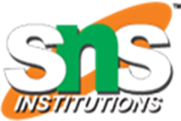 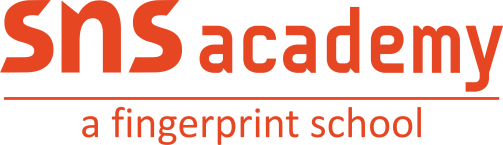 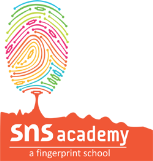                               an International CBSE Finger Print SchoolCoimbatoreCHAPTER 2 –ACCOUNTING FOR PARTNERSHIP: FUNDAMENTALSI.MULTIPLE CHOICE QUESTIONSANSWER KEYPREPARED BY THE PGTs ( COMMERCE ) OF BHUBANESWAR, GUWAHATI, KOLKATA, RANCHI, SILCHAR AND TINSUKIA REGIONS.CHAPTER 3:- CHANGE IN PROFIT SHARING RATIO AMONG EXISTING PARTNERSMULTIPLE CHOICE QUESTIONS:-ANSWER KEYPREPARED BY THE PGTs ( COMMERCE ) OF BHUBANESWAR, GUWAHATI, KOLKATA, RANCHI, SILCHAR AND TINSUKIA REGIONS.AccountancyChapter 4: Admission of a PartnerMULTIPLE CHOICE QUESTIONSKVS ZIET BHUBANESWAER	12/10/2021	Page 1KEY/ANSWER SHEETPREPARED BY PGTs ( COMMERCE) OF BHUBANESWAR, GUWAHATI, KOLKARA, RANCHI, SILCHAR AND TINSUKIA REGIONS.AccountancyChapter 5 - Retirement & Death of a PartnerMULTIPLE CHOICE QUESTIONSKEY/ANSWER SHEETPREPARED BY THE PGTs ( COMMERCE ) OF BHUBANESWAR, GUWAHATI, KOLKATA, RANCHI, SILCHAR AND TINSUKIA REGIONS.KVS ZIET BHUBANESWAR	12/10/2021	Page 7CHAPTER-6 DISSOLUTION OF PARTNERSHIP FIRMMULTIPLE CHOICE QUESTIONSANSWER KEYPREPARED BY THE PGTs ( COMMERCE ) OF BHUBANESWAR, GUWAHATI, KOLKATA, RANCHI, SILCHAR AND TINSUKIA REGIONS.Chapter 7 : ACCOUNTING FOR SHARE CAPITALANSWER KEYi.	MULTIPLE CHOICE QUESTIONSPREPARED BY THE PGTs ( COMMERCE ) OF BHUBANESWAR, GUWAHATI, KOLKATA, RANCHI, SILCHAR AND TINSUKIA REGIONS.Chapter 8 - Issue of DebentureMULTIPLE CHOICE QUESTIONSDebenture holders are:a. Owners  of the company	b. Debtors of the companyc. Creditors of the company	d. promotors of the companyDebenture represents the:Long term borrowing of the companyThe investment of equity- shareholdersDirectors’ shares in a companyShorts-term borrowing of a companyZero coupon bonds are issued:At zero interest rateWith specified rate of interestWithout specified rate of interestNone of theseA debenture holder is entitled to;a.fixed dividend	b. share in profitc.voting rights in the company	d. interest at the fixed rateInterest on debentures issued as a collateral security is paid on:a. nominal value of debentures	b.no interest is paidc.face value f debentures	d. paid up value of debenturesWhen debentures of rs.1,00,000, are issued as collateral security against a loan of rs.1,50,000, the entry for issue of debentures will be:Credit debentures rs.1,50,000 and debit bank a/c rs1,50,000Debit debenture suspense a/c rs1,00,000 and credit bank a/c rs.1,00,000Debit debenture suspense a/c rs.100,000 and credit debenture a/c rs1,00,000Debit cash a/c rs1,50,000 and credit bank a/c r1,50,000‘A’ ltd. Purchased the assets from ‘B’ ltd. Fr rs.8,10,000. ‘A’ ltd. Issued 10% debentures of rs 100 each at 20% discount against the payment. The number of debenturereceived by ‘B’ ltd. Will be:a.4,500	b.9,000c.45,000	d.none of these28.. If vendors are issued debenture of rs 4,40,000 in consideration of assets rs5,00,000 and liabilities of rs1,00,000, the balance of rs 40,000 will be debitedto:a.general reserve	b. capital reserve accountc .goodwill account	d.statement of profit & loss.Issued 4,000, 12% debentures of rs100 each at a discount of 4%, redeemable at a premium of 10%. In such a case:Loss on issue will be debited by rs24,000Loss on issue will be debited by rs56,000Loss on issue will be debited by rs40,000Premium on redemption will be credited by rs24,000A ltd. Issued 1,000,10% debentures of rs 100 each at a premium of rs 5%. What will be the total amount of interest for one year:a. Rs10,500	b.Rs10,000c. Rs5,250	d. Rs.5,000When debentures are issued at par and redeemable and premium the loss on such an issue is debited to:profit and loss accountdebenture application and allotment accountloss on issue of debentures accountdiscount on issue of debentures account.Excess value of net assets over purchase consideration at the time of purchase of business is credited to:General reserveCapital reserveVendor's accountGoodwill account.ABC took over the assets of Rs7,60,000 and liabilities of Rs 80,000 of Y limited for purchase consideration of Rs5,85,000 payable by the issue of 12% debentures of Rs100 each at a discount of 10%. The number of debentures to be issued is:a.	6600b.	6500c.	4500d.	5400XYZ limited issued 4000,12% debentures of Rs100 each at a premium of 5%.the total amount of interest for one year will be:a.	48,000b.	58,000c.	50,000d.	50,400.ABC limited issues 10,000 9% debentures of 100 each at a premium of 5% payable at a premium of 10%, the loss on issue of debentures account will be debited to by:a.	Rs10,00,000b.	Rs1,00,000c.	Rs10,50,000d.	Rs1,05,000Debentures that do not carry any charge or security on assets of the company are known as:secured debenturesunsecured debenturesconvertible debenturesregistered debentures.Debenture is:written instrument acknowledging a debt written by its holder.An oral acknowledgement of debt by a companyA written instrument acknowledging a debt written by its companyNone of these.Debentures issued as collateral security will be 	to debenture suspense account:debitedcreditedsometimes debited and sometimes creditednone of these.Debenture interest:is payable only in case of profitsaccumulates in case of losses are inadequate profitsis payable irrespective of profit or lossnone of the above.Collateral security means 	security:primarysecondarygovernmentvaluable.Debenture holders are the :Customers of the CompanyOwners of the CompanyCreditors of the CompanyNone of theseDebentures which are transferred by mere delivery are called:Registered DebenturesFirst DebenturesBearer DebenturesNone of theseIn the Balance Sheet of a Company, Debentures are shown under the head :Unsecured LoansLong-term BorrowingsCurrent LiabilitiesReserve and SurplusDiscount on issue of Debentures is in the nature of:Revenue LossCapital LossDeferred Revenue ExpenditureNone of thereDebentures carries interest at: .(a) 12% p.a.(b) Fixed Rate(c) 20% p.a.(d) 6% p.a.ANSWER KEYCompiled (MCQ) KEY/ANSWER SHEETPREPARED BY THE PGTs ( COMMERCE ) OF BHUBANESWAR, GUWAHATI, KOLKATA, RANCHI, SILCHAR AND TINSUKIA REGIONS.PART – B (FINANCIAL STATEMENT ANALYSIS)NAME OF THE CHAPTER: - ANALYSIS OF FINANCIAL STATEMENT MULTIPLE CHOICE QUESTIONSMULTIPLE CHOICE QUESTIONSANSWER KEYSNAME OF THE CHAPTER :- RATIO ANALYSISMULTIPLE CHOICE QUESTIONSANSWER KEYSMCQ BASED QUESTIONSChapter Name :- CASH FLOW STATEMENTMULTIPLE CHOICE QUESTIONSANSWER KEYSSr.NoQuestion:1.For which one of the following, the balance in the Securities premium Reserve Account cannot be used?To write off the preliminary expenses of the companyTo pay a premium on the redemption of preference shares of the company.To pay interest on the debentures of the companyTo pay for buyback of its own shares.2.Capital employed in a business is Rs. 2,00,000. Normal Rate of Return on capital employed is 15%. During the year, the firm earned a profit of Rs. 48,000. Calculate goodwill on the basis of 3 years’ purchase of Supper Profit.(A) Rs. 54,000(B) Rs. 60,000(C) Rs. 50,000(D) None of these3.Galib&Jakib are partners in a firm. Galib is to get commission of 10% of net profit before charging any commission. Jakib is to get a commission of 10% on net profit after charging all commissions. Net Profit for the year ended 31st March, 2021 was Rs 55,000. What will be amount of Profit to be distributed to each?Rs. 5,500 to Galib& Rs. 4,500 to Jakib.Rs. 27,500 each.Rs. 22,500 each.None of the above4.If the guarantee is given to the partner by some partners, deficiency on such will be borne by(A) Partnership firm.(D) All of the other partners.Partners who had given the guarantee.None of the above5.If the Partners are maintaining the capital account on Fixed basis, partner’s capital account will have:Credit balance.Debit balance.Credit or Debit balance.May have Nil balance6.If the partnership deed is silent interest on drawings will be charged @6% P.a6% P.mAny other Rate.Will not be charged7.Which is not the clause of the Partnership Deed?Business can be carried on by all or any of the partner’s acting for all.Commencement of business.Rights & Duties of Partner.None of the above8.The Net profits of Kamini were Rs. 20,000. Gulafsa the manager was to be given the commission of Rs 6,000; the distribution of profits will be done as:Rs. 10,000 to each.Rs. 7,000 to each.Rs. 13,000 to each.None of the above9.Shalu, Shan& Julie are partners sharing profits in the ratio of 6 : 4 : 1. Julie is guaranteed a minimum profit of Rs. 20,000. The firm incurred a loss of Rs.2,20,000 for the year ended 31st March, 2021. What amount of deficiency will be borne by Shaluand Shan.(A) Rs. 10,000 each.Rs. 20,000 each.Rs. 24,000 by Shalu& Rs. 16,000 by Shan.Rs. 12,000 by Shalu& Rs. 8,000 by Shan.10.Om& Prakash were partner’s without any deed where Prakash invested the total capital and Om had the complete hold on the business as Prakash was the sleeping partner, but as Prakash invested complete capital demanded to share the profits in the Ratio of 5 : 1 and Om object’s to this.Om’s objection is correct.Prakash’s demand is correct.Both are wrong.As investment is of Prakash he should be given interest on capital.11.Following are essential elements of a partnership firm except:At least two persons.There is an agreement between all partners.Equal share of profits and losses.Partnership agreement is for some business.12.Which of the following items is not dealt through Profit and Loss Appropriation Account?Interest on Partner’s LoanPartner’s SalaryInterest on Partner’s CapitalPartner’s Commission13.A partner withdrew Rs. 4,000 per month from 1st July, 2016, on beginning of every month. Accounts are closed at 31st March, 2017. Calculate interest on drawings while rate of interest is 10% per annum.(A) Rs. 1,600(B) Rs. 1,800(C) Rs. 1,500(D) Rs. 2,200(D) Rs. 2,20014.14.A, B and C sharing profits in the ratio of 2: 2: 1 have fixed capitals of Rs. 3,00,000, Rs. 2,00,000 and Rs. 1,00,000 respectively. After closing the accounts for the year ending 31st March 2019 it was discovered that interest on capitals was provided @ 12% instead of 10% p.a. In the adjusting entry:Cr. A Rs. 1,200; Dr. B Rs. 800 and Dr. C Rs. 400Dr. A Rs. 1,200; Cr. B Rs. 800 and Cr. C Rs. 400Cr. A Rs. 800; Cr. B Rs. 400 and Dr. C Rs. 1,200Dr. A Rs. 800; Dr. B Rs. 400 and Cr. C Rs. 1,200A, B and C sharing profits in the ratio of 2: 2: 1 have fixed capitals of Rs. 3,00,000, Rs. 2,00,000 and Rs. 1,00,000 respectively. After closing the accounts for the year ending 31st March 2019 it was discovered that interest on capitals was provided @ 12% instead of 10% p.a. In the adjusting entry:Cr. A Rs. 1,200; Dr. B Rs. 800 and Dr. C Rs. 400Dr. A Rs. 1,200; Cr. B Rs. 800 and Cr. C Rs. 400Cr. A Rs. 800; Cr. B Rs. 400 and Dr. C Rs. 1,200Dr. A Rs. 800; Dr. B Rs. 400 and Cr. C Rs. 1,20015.15.A partner withdraws Rs.8,000 each on 1st April and 1st Oct. Interest on  his  drawings @ 6% p.a. on 31st March will be:Rs. 480Rs.720Rs. 240Rs. 960A partner withdraws Rs.8,000 each on 1st April and 1st Oct. Interest on  his  drawings @ 6% p.a. on 31st March will be:Rs. 480Rs.720Rs. 240Rs. 9601616[ A&E] If Goodwill is Rs. 1,20,000, Average Profit is Rs. 60,000 Normal. Rate of Return is10% on Capital Employed Rs. 4,80,000. Calculate capitalized value of the firm:-a.	Rs. 6,00,000b.	Rs. 5,00,000c.	Rs. 4,00,000d. Rs. 7,00,000[ A&E] If Goodwill is Rs. 1,20,000, Average Profit is Rs. 60,000 Normal. Rate of Return is10% on Capital Employed Rs. 4,80,000. Calculate capitalized value of the firm:-a.	Rs. 6,00,000b.	Rs. 5,00,000c.	Rs. 4,00,000d. Rs. 7,00,0001717[ A ] A business has earned Super profit of Rs. 1,00,000during the last few years and Normal rate of returns in 10% Calculate goodwilla. Rs. 10,00,000b. Rs. 54,000C. 20,000d. 36,000[ A ] A business has earned Super profit of Rs. 1,00,000during the last few years and Normal rate of returns in 10% Calculate goodwilla. Rs. 10,00,000b. Rs. 54,000C. 20,000d. 36,0001818(U)Rani and Shyam is partner in a firm. They are entitled to interest on their capital but the net profit was not sufficient for paying his interest, then the net profit will be disturbed among partner in(U)Rani and Shyam is partner in a firm. They are entitled to interest on their capital but the net profit was not sufficient for paying his interest, then the net profit will be disturbed among partner ina. 1:2profit sharing ratiocapital ratioequally19[ U ] Which one of the following items is recorded in the Profit and Loss appropriation accountInterest on loanPartner SalaryRent paid to PartnerManagers commission20[ R ] Salary to a partner under fixed capital account is credited toPartner’s Capital A/cPartner’s current A/cProfit & Loss A/cPartner’s Loan A/c21In the absence of partnership deed partner share profit and loss inRatio of Capital EmployedEqual ratioc.  2:1d.  1:222(A&E) A, B, and C are partner’s sharing profits in the ratio of 5:3:2According to  the partnership agreement C is to get a minimum amount of Rs. 10,000 as his share of profits every year. The net profit for the year ended 31st March, 2019 amounted to Rs. 40,000. How much amount contributed by A?a. Rs. 1.350b. Rs . 1,250c. Rs. 750d. Rs. 1,22523[ R ] The relation of the partner with the firm is that ofAn ownerAn agent and A PrincipalAn agentManager24[ R ] If the partner carries on the business that is similar to firm competition with the firm and profit earned from it, the profitShall be retained by the partnerShall be paid to firmCan be retained or gained to the firmBoth (A) and (B).25[U ] Closing entry for interest on loan allowed to partnersInterest on partner’s loan	…Dr.To Profit and Loss A/cInterest on loan	…Dr.To Profit and Loss Appropriation A/cProfit and Loss Appropriation A/c	…Dr.To interest on partner’s loan A/cProfit and Loss Appropriation A/c	…Dr. To interest on loan A/c26Features of a partnership firm are :Two or more persons are carrying common business under an agreement.They are sharing profits and losses in the fixed ratio.Business is carried by all or any of them acting tor all as an agent.All of the above.27Which of the following statement is true?a minor cannot be admitted as a partnera minor can be admitted as a partner, only into the benefits of the partnershipa minor can be admitted as a partner but his rights and liabilities are same of adult partnernone of the above28The relation of partner with the firm is that of:An OwnerAn AgentAn Owner and an AgentManager29What should be the minimum number of persons to form a Partnership :27102030Number of partners in a partnership firm may be :Maximum TwoMaximum TenMaximum One HundredMaximum Fifty31Liability of partner is :LimitedUnlimitedDetermined by CourtDetermined by Partnership Act32In the absence of Partnership Deed, the interest is allowed on partner’s capital:(A) @ 5% p.a.(B) @ 6% p.a. (C) @ 12% p.a.(D) No interest is allowed33In the absence of a partnership deed, the allowable rate of interest on partner’s loan account will be :6% Simple Interest6% p.a. Simple Interest12% Simple Interest12% Compounded Annually34A and B are partners in partnership firm without any agreement. A has given a  loan of ₹50,000 to the firm. At the end of year loss was incurred in the business. Following interest may be paid to A by the firm :@5% Per Annum@ 6% Per Annum@ 6% Per MonthAs there is a loss in the business, interest can’t be paid35A and B are partners in a partnership firm without any agreement. A has withdrawn Rs.50,000 out of his Capital as drawings. Interest on drawings may be charged from A by the firm :@ 5% Per Annum@ 6% Per Annum@ 6% Per MonthNo interest can be charged36Capital employed by a partnership firm is Rs10,00,000. Its average profit is Rs 1,20,000. The normal rate of return in similar type of business is 10%. What is the amount of super profits?(a)  Rs 12,000(b)  Rs 20,000(c) Rs 1,00,000(d)  Rs 1,12,000Ans:- Rs 20,00037Naman Enterprises  earn a profit  of  Rs. 90,000 with a capital of  Rs.  4,00,000. Thenormal rate of return in the business is 15%. Use Capitalization of super profitmethod to value the goodwill.(a) Rs.1,50,000(b) Rs. 2,00,000(c) Rs.2,25,000(d) Rs.2,50,000Ans:- (b) Rs. 2,00,00038Super Profit meansExcess of average profit over normal profitAverage profitNone of theseNormal profitAns:- (a) Excess of average profit over normal profit39X and Y shared profits and losses in the ratio of 3:2 with effect  from 1st April,   2019; they decided to share profits equally. Goodwill of the firm was valued at Rs.60,000. The adjustment entry for Goodwill will be:Dr. Y’s Capital A/c and Cr. X’s Capital A/c with Rs.6,000.Dr. X’s Capital A/c and Cr. Y’s Capital A/c with Rs.6,000.Dr. X’s Capital A/c and Cr. Y’s Capital A/c with Rs.600.Dr. Y’s Capital A/c and Cr. X’s Capital A/c with Rs.600.Ans:- a) Dr. Y’s Capital A/c and Cr. X’s Capital A/c with Rs.6,00040What are super profitsActual profit – Normal ProfitNormal Profit - Actual profitActual profit + Normal Profit)None of the aboveAns:- (a) Actual profit – Normal Profit41Capital employed in the firm is Rs. 15,00,000 and normal rate of return in similar businesses is 10%. What is the amount of Actual Average Profit?(a) Rs. 2,50,000(b) Rs. 1,20,000(c) Rs. 2,17,000(d) None of the above Ans:- (c) Rs. 2,17,00042Following are the factors affecting goodwill except:(a) Efficiency of ManagementLocation of the CustomersTechnical KnowledgeNature of businessAns:- (c) Technical Knowledge.43X,Y and Z are partners in a firm. At the time of division of profit for the year there was dispute between the partners. Profit before interest on partner’s capital was   Rs. 6,00,000 and Z demanded minimum profit of Rs. 5,00,000 as his financial position was not good. However, there was no written agreement on this point.   How will the profit be distributed?Other partners will pay Z the minimum profit and will share the loss equallyOther partners will pay Z the minimum profit and will share the loss in capital ratio.X and Y will take Rs. 50,000 each and Z will take Rs. 5,00,000.Rs. 2,00,000 to each of the partners. Ans:- (d) Rs. 2,00,000 to each of the partners.44Which of the following is not a method of valuing goodwill?Discounted Cash Flow MethodAverage Profit MethodSuper Profit MethodCapitalisation MethodAns:- (a) Discounted Cash Flow Method45A, B and C are partners sharing profits in the ratio of capitals (old 5:3:2 and new 2:3:5). Their capital after adjustment in the new capital ratio is Rs 20,000, Rs  30000, Rs 50000. Who will bring the amount of actual cash for adjustment?None of theseCBAAns:- (b) C46In absence of partnership deed, partners are entitled to:a)  Salary	b) Commission	c) Interest on capital	d) None of the above47If drawings are made at the beginning of each month , then interest is calculated for:a)  6 months	b) 5.5 months	c) 6.5 months d) 12 months48In the absence of partnership deed, interest on loan of a partner is allowed:a)  At 8%  p.a  b) At 6% p.a	c) No interest is allowedd) At 12% p.a49Which of the following is not an appropriation of profits?a)  Interest on capital	b) Interest on loan	c) Commission of partner	d) None of the above50Interest on partners loan is treated as:a)  Charge against profit	b) Appropriation out of profitsc) Either (a) or (b)	d) None of the above51Which of the following can be claimed by a partner even in case of no partnership deed?a)  Profit in equal ratio	b) Commission	c) Salary d)Interest on loan52In case of fixed capital, interest on drawings:a)  Debited to partners capital account	b)Debited to partners current account c)Either (a)  or (b)	d) None of the above53A firm has earned average profit of Rs 60,000. Rate of return on capital employed is 12.5% p.a. Total capital employed in the firm is Rs 4, 00,000. Goodwill on the basis of two years purchase of super profits is:a)	20,000	b) 15,000 c) 10,000 d) 25,00054In order to calculate normal profit for valuation of goodwill: a)Abnormal losses are added	b) Abnormal gain are deductedc) Both (a) or (b)	d) None of the above55Interest on capital is allowed on the:a)  Capital at the end of the year	b) Opening capital  c) Average capital	d) Capital employedQ.NO.ANSWER1.C2.A3.C4.C5.A6.D7.A8.B9.C10.A11.C12.A13.C14.B15.B16A17A18C19A20B21B22A23B24B25C26D27B28C29A30D31B32D33B34B35D36B37B38A39A40A41C42C43D44A45B46d)None of the above47c)6.5 months48b) At 6% p.a49b) Interest on loan50a)Charge against profit51a)Profit in equal ratio52b)Debited to partners current account53a) 20,00054c) Both (a) or (b)55b) Opening capitalQ.NO.QUESTIONS1The ratio in which a partner receives a rise in his share of profits is known as:New RatioSacrificing RatioCapital RatioGaining Ratio2Sacrificing ratio is the difference between :New ratio and old ratioOld ratio and new ratioNew ratio and gaining ratioOld ratio and gaining ratio3In case of change in profit-sharing ratio, the accumulated profits are distributed to the partners innew ratioold ratiosacrificing ratioequal ratio4Ajay,Bijay and Sujay are partners sharing profits and losses in the ratio of  5:3:2.They decide to share the future profits in the ratio of 3:2:1. Workmen compensation reserve appearing in the balance sheet on the date if no information is available for the same will be:A. Distributed among the partners in old profit sharing ratio B Distributed among the partners in new profit sharing ratioC. Distributed among the partners in capital ratioD.Carried forward to new balance sheet without any adjustment5Alok and Bhupesh are partners in a firm sharing profits in the ratio of 3 : 2. They decided to share future profits equally. Calculate Alok’s gain or sacrifice2/10 (sacrifice)5/10 (gain)1/10 (Gain)1/10 (sacrifice)6A, B and Care partner sharing profits in the ratio of 2 : 4 : 6. On 1-4-2022 theydecided to share the profits equally. On the date there was a credit balance of Rs.1,20,000 in their Profit and Loss Account and a balance of Rs.1,80,000 in GeneralReserve Account. Instead of closing the General Reserve Account and Profit andLoss Account, it is decided to record an adjustment entry for the same. Inthenecessary adjustment entry to give effect to the above arrangement:A. Dr. A by Rs. 50,000; Cr. B by Rs. 50,000B. Cr. A by Rs. 50,000; Dr. B by Rs. 50,000C. Dr. A by Rs. 50,000; Cr. C by Rs. 50,000D.Cr. A by Rs. 50,000; Dr. C by Rs. 50,0007Which section of Indian Partnership Act, 1932 defines partnership as "Partnership is the relation between persons who have agreed to share the profits of a business carried by all or any of them acting for all."Section 4Section 2Section 40Section 428Feature of a partnership firm:Two or more persons are carrying common business under an agreement.They are sharing profits and losses in the fixed ratio.Business is carried by all or any of them acting for all as an agent.All of these9Which one from the below is not a right of a partner?Right to inspect the books of accountsRight to take part in the management of the firmRight to share the profit/losses with other partners in agreed ratioRight to receive salary at the end of every year10P, Q, and R are partners in 6 : 4 : 2. R is guaranteed that his share of profit will not be less than rs.70,000. Any deficiency will be borne by P and Q in the ratio of 4 : 2. Firm’s profit was rs.2,40,000. Share of P will be :A. Rs.1,00,000B. Rs.1,10,000C. Rs.1,20,000D. Rs.1,02,00011Any change in the relationship of existing partners, resulting in the end of existing agreement and formation of new agreement is termed as(A) Revaluation of partnership (B)Realisation of partnershipReconstitution of partnership firmReconstitution of partnership12Which of the following is not transferred to partners’ capital accoumt?Retained earningsGeneral ReserveEmployees Provident FundContingency Reserve13State the ratio in which the partners share all the accumulated profits, reserves, losses at the time of change in profit sharing ratio.Old profit sharing ratioNew profit sharing ratio (C)Sacricing ratio(D) Gaining ratio14Which of the following statement is correct for Revaluation account?Increase in the value of an asset is credited to Revaluation accountIncrease in the amount of a liability is debited to Revaluation accountDecrease in the value of an asset is credited to Revaluation accountDecrease in the amount of a liability is credited to Revaluation account15Sacrificing ratio is calculated asNew ratio – Old ratioOld ratio – Gaining ratioGaining ratio – Old ratioOld ratio – New ratio16Ankita and Neha are sharing profits in the ratio of 2:1. Now they have decided that new profit sharing ratio will be equal. What will be the Gain/Sacrifice ratio?Ankita gain 1/6 and Neha sacrifice 1/6Ankita sacrifice 1/6and Neha gain 1/6Ankita gain 4/5 and Neha sacrifice 4/5 (D)Ankita sacrifice 2/3 and Neha gain 1/617Sanjeev and Shalu were partners sharing profits in the ratio of 3:2. From 1stApril 2020, they decided to change it to 3:1. For this purpose the goodwill was valued at₹ 1,20,000. Journal entry for the above transaction will be(A) Sanjeev capital A/c debit ₹20,000 and Shalu capital A/c credit ₹20,000 (B)Shalu capital A/c debit ₹20,000 and Sanjeev capital A/c credit ₹20,000Sanjeev capital A/c debit ₹18,000 and Shalu capital A/c credit ₹18,000Shalu capital A/c debit ₹18,000 and Sanjeev capital A/c credit ₹18,00018Sun, Moon and Star are partners sharing profits in the ratio of 5:3:2. With effect from 1st July 2020, they agreed to share future profits 2:3:5. They decided to record the following with affecting the values.Profit & Loss A/c (Cr.) - ₹24,000 Advertisement Suspense A/c - ₹12,000What is the impact of the above adjustments on Moon?No effect on MoonMoon debit by ₹ 3,600Moon credit by ₹ 3,600Moon debit by ₹ 12,00019Amar, Akbar and Anthony are partners in the ratio of 2:2:1. On 31stMarch, 2021 they decided to share equally in future.Market value of Investments is ₹93,000. What amount will be debited/credited to partner’s capital account?Investment Fluctuation Reserve credited as ₹2,000: ₹2,000:₹1,000Investment Fluctuation Reserve debited as ₹2,000: ₹2,000:₹1,000It will not be debited to capitalsIt will not be credited to capitals20P, Q and R were partners in the ratio of 3:2:1. As on 1st  July 2020, they decided toalter their ratio. For this purpose P decided to give ¼ of his share to Q, and Qdecided to give ½ of his share to P and R equally. What will be the Sacrifice/Gain of P?3/24 Sacrifice1/24 Sacrifice2/24 Gain1/24 Gain21Which of the following does not result into reconstitution of a firm?Dissolution of partnership firmDissolution of partnershipChange in profit sharing ratio of existing partnersDeath of a partner22Any change in the relationship of existing partners which results in an end of the existing agreement and enforces making of new· agreement is called: (A)Revaluation of partnershipReconstitution of partnershipRealisation of partnership (D)Dissolution of firm23A and B are partners in a firm sharing profits in the ratio of 3 : 2. They decided to share future profits equally. Calculate A’s gain or sacrifice2/10 (sacrifice)5/10 (gain)1/10 (Gain)1/10 (sacrifice)24Increase and decrease in the value of assets and liabilities are recorded through:Partners' Capital AccountsRevaluation AccountProfit and Loss Appropriation NeProfit and loss account25Pawan and Gouravwere partners in a firm sharing profits in the ratio of 2 : 1. With effect from 1st January, 2021, they decided to share profits and losses equally.Individual partner’s gain or sacrifice due to change in the ratio will be:Gain by Pawan 1/6, sacrifice by Gaurav 1/6Sacrifice by Pawan 1/6, gain by Gaurav 1/6Gain by Pawan 1/2, sacrifice by Gaurav 1/2Sacrifice by Pawan 1/2, gain by Gaurav 1/226In case of change in profit-sharing ratio, the gaining partner must compensate the sacrificing partners by paying the proportional amount of(a)capital (b)cash (c)goodwill(d) profits27R, S and T sharing profits and losses in the ratio of 1:2:3, decided to share future profit and losses equally. They also decided to adjust the following accumulated profits, losses and reserves without affecting their book figures, by passing a single adjustment entry:General Reserve   40000 Profit and Loss A/c           30000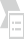 Deferred revenue expenditure   10000 The necessary .adjustment entry will be:Dr. R and Cr. T by  10,000Dr. T and Cr. R by 10,000Dr. S and Cr. R by 10,000Dr.R and Cr. S by  10,00028P , Q and R are partners in a firm sharing profits in the ratio of 5:4:1. They decided to share future profits equally. The goodwill was valued at Rs. 60,000. The adjusting journal entry will be:R's Capital A/c Dr. 14,000To P's Capital A/c	10,000To Q's Capital A/e	4,000R's Capital A/c Dr.	20,000To P's Capital A/c	10,000 To Q's Capital A/C 10,000	P's Capital A/e		Dr. 10,000 Q's Capital A/c	D r. 4,000To R's Capital A/c	14,000Goodwill A/C	Dr. 60,000To P's Capital A/c	20,000To Q's Capital A/c	20,000 To R's Capital A/c		20.00029X,Y and Z are partners sharing profits and losses in the ratio of 5:3:2.They decide to share the future profits in the ratio of 3:2:1. Workmen compensation reserve appearing in the balance sheet on the date if no information is available for the same will be:Distributed among the partners in capital ratioDistributed among the partners in new profit sharing ratioDistributed among the partners in old profit sharing ratioCarried forward to new balance sheet without any adjustment30A,B and C were partners in a firm sharing profits in the ratio of 3:4:1 .They decided to share profits equally w.e.f from 1 .4.2019. On that date the profit and loss account showed the credit balance of 96,000.instead of closing the profit and lossaccount ,it was decided to record an adjustment entry reflecting the change inprofit sharing ratio .In the journal entry:a) Dr. A by 4,000; Dr. B by 16,000; Cr C by 20,000b) Cr. A by 4,000; Cr. B by 16,000; Dr C by 20,000c) Cr. A by 16,000; Cr. B by 4,000; Dr C by 20,000d) Dr. A by 16,000; Dr. B by 4,000; Cr C by 20,00031X, Y and Z are in a partnership firm sharing profits in the ratio 4 : 3 : 1. The partners agreed to share future profits in the ratio 5 : 4 : 3. Each partners’s gain or sacrifice due to change in ratio will be:X’s Sacrifice 2/24; Y’s Sacrifice 1/24; Z’s Gain 3/24X’s Gain 2/24; Y’s Gain 1/24; Z’s Sacrifice 3/24X’s Sacrifice 1/24; Y’s Sacrifice 2/24; Z’s Gain 3/24X’s Sacrifice 2/24; Y’s Gain 3/24; Z’s Sacrifice 1/2432Komal and Sunita are partners with capitals of Rs.3,00,000 and Rs.2,00,000 respectively. Normal rate of return is 15% and goodwill calculated at 2 years purchase of Super profits is valued at Rs.1,00,000. What were the average profits of the firm?(a) Rs.80,000(b) Rs.1,25,000(c) Rs.2,75,000(d) Rs.95,000Q.NO.ANSWERS1D2B3D4A5D6C7A8B9D10A11(D) Reconstitution of partnership12(C) Employees Provident Fund13(A) Old profit sharing ratio14(C) Decrease in the value of an asset is credited to Revaluation account15(D) Old ratio – New ratio16(B) Ankita sacrifice 1/6and Neha gain 1/617(D) Shalu capital A/c debit ₹18,000 and Sanjeev capital A/c credit ₹18,00018(A) No effect on Moon19(A) Investment Fluctuation Reserve credited as ₹2,000: ₹2,000:₹1,00020(B) 1/24 Sacrifice21A22B23D24B25B26C27A28A29C30B31A32BSl. NoQuestion:01A and B share profits and losses equally. They have ₹ 20,000each as capital. Theyadmit C as equal partner and goodwill was valued at ₹ 30,000. Cis to bring in₹ 30,000as his capital and necessary cash towards his share of goodwill. GoodwillAccount will not remain open in books. If profit on revaluation is ₹ 13,000,find theclosing balance of the capital accounts.(A) ₹ 31,500;₹ 31,500; ₹ 30,000(B) ₹ 31,500; ₹ 31,500; ₹ 20,000(C) ₹ 26,500; ₹ 26,500; ₹ 30,000(D) ₹ 20,000;₹ 20,000; ₹ 30,00002If, at the time of admission, the revaluation A/c shows a profit, it should becredited to :(A) Old partners capital accounts in the old profit sharing ratio.(B) All partners capital accounts in the new profit sharing ratio.(C) Old partners capital accounts in the new profit sharing ratio.(D) Old partners capital accounts in the sacrificing ratio.03In case of admission of a partner, the entry for unrecorded investments will be:(A) Debit Partners Capital A/cs and Credit Investments A/c(B) Debit Revaluation A/c and Credit Investment A/c(C) Debit Investment A/c and Credit Revaluation A/c(D) None of the above04A and B are partners of a partnership firm sharing profits in the ratio of 3 : 2respectively. C was admitted for 1/5th share of profit. Machinery would beappreciated by 10% (book value ₹ 80,000) and building wouldbe depreciated by20% (₹ 2,00,000). Unrecorded debtorsof ₹ 1,250would be brought into books nowand a creditor amounting to ₹ 2,750 died and need not pay anything on thisaccount. What will be profit/loss on revaluation?(A) Loss ₹ 28.000(B) Loss ₹ 40,000(C) Profits ₹ 28,000(D) Profits ₹ 40,00005If at the time of admission if there is some unrecorded liability, it will be 	to 	AccountA. Debited, RevaluationB. Credited, RevaluationC. Debited, GoodwillD. Credited, Partners’ Capital06Revaluation Account or Profit and Loss Adjustment A/c is a(A) Real Account(B) Personal Account(C) Nominal Account(D) Asset Account07A and B are partners sharing profits in the ratio of 2 : 3. Their Balance Sheet   shows Machinery at ₹ 2,00,000;Stock at ₹ 80,000and Debtors at ₹ 1,60,000.C isadmitted and new profit sharing ratio is agreed at 6 : 9 : 5. Machinery is revaluedat ₹ 1,40,000 and a provision is madefor doubtful debts @5%. A’s share in loss onrevaluation amount to ₹ 20,000. Revalued valueof Stock will be :(A) ₹ 62,000(B) ₹ 1,00,000(C) ₹ 60,000(D) ₹ 98,00008If at the time of admission, some profit and loss account balance appears in thebooks, itwill be transferred to:(A) Profit & Loss Adjustment Account(B) All partners‘ Capital Accounts(C) Old partners‘ Capital Accounts(D) Revaluation Account09At the time of admission of a partner, what will be the effect of the followinginformation? Balance in Workmen compensation reserve ₹ 40,000. Claim forworkmen compensation ₹ 45,000.(A) ₹ 45,000 Debited to the Partner’s capital Accounts.(B) ₹ 40,000Debited to Revaluation Account.(C) ₹ 5,000Debited to Revaluation Account.(D) ₹ 5,000 Creditedto Revaluation Account.10Angle and Circle ware partners in a firm. Their Balance Sheet showed Furniture at₹ 2,00,000; Stockat ₹ 1,40,000; Debtors at ₹ 1,62,000 andCreditors at ₹ 60,000.Square was admitted and new profit-sharing ratio was agreed at 2:3:5. Stock wasrevalued at ₹ 1,00,000, Creditors of₹ 15,000are not likely to be claimed, Debtorsfor ₹ 2,000have become irrecoverable and Provision for doubtful debts to beprovided @ 10%. Angle’s share in loss on revaluation amounted to ₹ 30,000.Revalued value of Furniture will be:(A) ₹ 2,17,000(B) ₹ 1,03,000(C) ₹ 3,03,000(D) ₹ 1,83,00011.12.13.14.15.Why does incoming partner brings goodwill on his admissionTo acquire right to share future profits.To compensate old partners for their sacrifice.To compensate old partners for their past efforts.All of the aboveOn admission of a new partner, Work men compensation fund appearing in the balance sheet is 15,000 and workmen claims a compensation of Rs 20,000. Pass the journal entry for the treatment of workmen compensation fund.Debit workmen compensation account Rs 5,000 and credit old partner’scapital account Rs 5,000(old profit sharing ratio)Debit workmen compensation account Rs 5,000 and credit Revaluation account Rs 5,000Debit Revaluation account Rs 5,000 and credit Workmen compensation account Rs 5,000None of theseThe balance in the investment fluctuation fund after meeting the fall in the book value of investment at the time of admission will be transferred to :Capital accounts of old partnersRevaluation accountGeneral reserveCapital accounts of all partnersAnand and Bobby are partners sharing profit in the ratio of 1:1. They admit Chiku for 1/5th share who contributed Rs 25,000 for his share of goodwill. The total value of the goodwill of the firm will be:a.   25,000b.   50,000c. 1,00,000d. 1,25,000Revaluation account is a :Nominal accountPersonal accountReal accountNone of above.16.17.18.19.A and B are partners sharing profits in the ratio 4:3. They admitted C as a new partner who get 1/7th share of profit, entirely from A. The new profit sharing ratio will be :a.   3:3:1b.   4:3:1c.   3:3:2d.   4:3:2A and B are partners sharing profit or loss in the ratio 4:1. A surrendered 1/5th from his share and B surrendered 1/5th of his share in favour of new partner C. What will be the C’s share?a. 2/5b.   6/25c.   3/25d. None of theseAt the time of admission of partner profit or loss on revaluation of assets and liabilities is share by the partners inNew profit sharing ratioOld profit sharing ratioSacrificing ratioNone of theseAccording to AS 26, which goodwill is recorded in the books:Purchased goodwillSelf generated goodwillBoth (a) and (b)None of the above.20.Section 	of the Indian Partnership Act provides that a new partner shall not be inducted into a firm without the consent of all existing partners.3132333021Sacrificing ratio is calculated becauseProfit shown in Revaluation A/c can be credited to sacrificing partner.Goodwill brought in by the incoming partner can be credited to the new partnerGoodwill brought in by the incoming partner can be credited to the sacrificing partner (s)Both A and C22At the time of admission of partner, new profit sharing ratio is concerned with 	partner(s),while sacrificing ratio is  concerned with  	    partner(s).New,oldNew ,allOld, newAll, old23Mohan and Sohan are partners sharing profits in the ratio 3:2. They admit Tarun as  a new partner. After his admission the profit sharing ratio becomes 5:5:3. On the date of Tarun’s admission the goodwill of the firm is valued at ₹ 13,00,000. The amount of goodwill to be brought in by Tarun will be(A) ₹ 5,00,000(B) ₹ 10,00,000(C) ₹ 3,00,000(D) ₹ 13,00,00024When the incoming partner acquires his share from existing partners in their profit sharing ratio, the steps for calculation of new profit sharing ratio are given asCalculate old partners’ new share as part of combined shareConvert the new shares of all partners and find out the new profit sharing ratio.Calculate combined share of old partners in the new firm by deducting new partners share from (i)Arrange the steps in the correct order (A)(i),(ii),(iii)(iii),(i),(ii)(ii),(iii),(i) (D)(iii),(ii),(i)25Zakir and Yasin are partners with profit sharing ratio as 2:3.They admitted Qasim who brought ₹ 80,000 as goodwill which was credited to Zakir and Yasin’s capitalaccount as ₹ 60,000 and ₹ 20,000 respectively.Goodwill of the firm is ₹ 4,00,000, calculate new profit sharing ratio(A) 2:3:5(B) 5:11:4(C) 5:12:3(D) Can’t be determined26When goodwill is paid privately by a new partner (at the time of admission),newpartners’ account is creditedTruePartially trueFalseCan’t say27P and Q are in partnership sharing profits and losses in the ratio 3:2. They admit R into partnership with 1/5th share which he acquires equally from P and Q.Accountant has calculated the new profit sharing ratio as5:3:2. Is accountant correct?TruePartially trueFalseCan’t say28A and B are partners in a firm . They admit C as a partner with 1/5 th share in the profits of the firm. C brings ₹ 4,00,000 as his shareof capital. Calculate the value  of C’s share of goodwill on the basis of his capital, given that the combined capital of A and B after all adjustments is ₹ 10,00,000(A) ₹ 1,20,000(B) ₹  6,00,000(C) ₹ 14,00,000(D) ₹ 20,00,000A and B are partners in a firm . They admit C as a partner with 1/5 th share in the profits of the firm. C brings ₹ 4,00,000 as his shareof capital. Calculate the value  of C’s share of goodwill on the basis of his capital, given that the combined capital of A and B after all adjustments is ₹ 10,00,000(A) ₹ 1,20,000(B) ₹  6,00,000(C) ₹ 14,00,000(D) ₹ 20,00,000A and B are partners in a firm . They admit C as a partner with 1/5 th share in the profits of the firm. C brings ₹ 4,00,000 as his shareof capital. Calculate the value  of C’s share of goodwill on the basis of his capital, given that the combined capital of A and B after all adjustments is ₹ 10,00,000(A) ₹ 1,20,000(B) ₹  6,00,000(C) ₹ 14,00,000(D) ₹ 20,00,000A and B are partners in a firm . They admit C as a partner with 1/5 th share in the profits of the firm. C brings ₹ 4,00,000 as his shareof capital. Calculate the value  of C’s share of goodwill on the basis of his capital, given that the combined capital of A and B after all adjustments is ₹ 10,00,000(A) ₹ 1,20,000(B) ₹  6,00,000(C) ₹ 14,00,000(D) ₹ 20,00,000A and B are partners in a firm . They admit C as a partner with 1/5 th share in the profits of the firm. C brings ₹ 4,00,000 as his shareof capital. Calculate the value  of C’s share of goodwill on the basis of his capital, given that the combined capital of A and B after all adjustments is ₹ 10,00,000(A) ₹ 1,20,000(B) ₹  6,00,000(C) ₹ 14,00,000(D) ₹ 20,00,000A and B are partners in a firm . They admit C as a partner with 1/5 th share in the profits of the firm. C brings ₹ 4,00,000 as his shareof capital. Calculate the value  of C’s share of goodwill on the basis of his capital, given that the combined capital of A and B after all adjustments is ₹ 10,00,000(A) ₹ 1,20,000(B) ₹  6,00,000(C) ₹ 14,00,000(D) ₹ 20,00,00029A and B are partners in the ratio of 3:1.C was admitted for 1/5 th share and he could not bring his share of goodwill. Goodwill of the firm is valued at ₹ 1,00,000.JournalisePremium for Goodwill A/c	Dr 1,00,000To A’s Capital A/c	75,000To B’s Capital A/c	25,000C’s Capital A/c	Dr 1,00,000To A’s Capital A/c	75,000To B’s Capital A/c	25,000C’s Capital A/c	Dr	20,000To A’s Capital A/c	10,000To B’s Capital A/c	10,000C’s Capital A/c	Dr	20,000To A’s Capital A/c	15,000To B’s Capital A/c	5,000A and B are partners in the ratio of 3:1.C was admitted for 1/5 th share and he could not bring his share of goodwill. Goodwill of the firm is valued at ₹ 1,00,000.JournalisePremium for Goodwill A/c	Dr 1,00,000To A’s Capital A/c	75,000To B’s Capital A/c	25,000C’s Capital A/c	Dr 1,00,000To A’s Capital A/c	75,000To B’s Capital A/c	25,000C’s Capital A/c	Dr	20,000To A’s Capital A/c	10,000To B’s Capital A/c	10,000C’s Capital A/c	Dr	20,000To A’s Capital A/c	15,000To B’s Capital A/c	5,000A and B are partners in the ratio of 3:1.C was admitted for 1/5 th share and he could not bring his share of goodwill. Goodwill of the firm is valued at ₹ 1,00,000.JournalisePremium for Goodwill A/c	Dr 1,00,000To A’s Capital A/c	75,000To B’s Capital A/c	25,000C’s Capital A/c	Dr 1,00,000To A’s Capital A/c	75,000To B’s Capital A/c	25,000C’s Capital A/c	Dr	20,000To A’s Capital A/c	10,000To B’s Capital A/c	10,000C’s Capital A/c	Dr	20,000To A’s Capital A/c	15,000To B’s Capital A/c	5,000A and B are partners in the ratio of 3:1.C was admitted for 1/5 th share and he could not bring his share of goodwill. Goodwill of the firm is valued at ₹ 1,00,000.JournalisePremium for Goodwill A/c	Dr 1,00,000To A’s Capital A/c	75,000To B’s Capital A/c	25,000C’s Capital A/c	Dr 1,00,000To A’s Capital A/c	75,000To B’s Capital A/c	25,000C’s Capital A/c	Dr	20,000To A’s Capital A/c	10,000To B’s Capital A/c	10,000C’s Capital A/c	Dr	20,000To A’s Capital A/c	15,000To B’s Capital A/c	5,000A and B are partners in the ratio of 3:1.C was admitted for 1/5 th share and he could not bring his share of goodwill. Goodwill of the firm is valued at ₹ 1,00,000.JournalisePremium for Goodwill A/c	Dr 1,00,000To A’s Capital A/c	75,000To B’s Capital A/c	25,000C’s Capital A/c	Dr 1,00,000To A’s Capital A/c	75,000To B’s Capital A/c	25,000C’s Capital A/c	Dr	20,000To A’s Capital A/c	10,000To B’s Capital A/c	10,000C’s Capital A/c	Dr	20,000To A’s Capital A/c	15,000To B’s Capital A/c	5,000A and B are partners in the ratio of 3:1.C was admitted for 1/5 th share and he could not bring his share of goodwill. Goodwill of the firm is valued at ₹ 1,00,000.JournalisePremium for Goodwill A/c	Dr 1,00,000To A’s Capital A/c	75,000To B’s Capital A/c	25,000C’s Capital A/c	Dr 1,00,000To A’s Capital A/c	75,000To B’s Capital A/c	25,000C’s Capital A/c	Dr	20,000To A’s Capital A/c	10,000To B’s Capital A/c	10,000C’s Capital A/c	Dr	20,000To A’s Capital A/c	15,000To B’s Capital A/c	5,00030Match the columns for the situations at the time of admissions of new partner(s):Match the columns for the situations at the time of admissions of new partner(s):Match the columns for the situations at the time of admissions of new partner(s):Match the columns for the situations at the time of admissions of new partner(s):Match the columns for the situations at the time of admissions of new partner(s):Match the columns for the situations at the time of admissions of new partner(s):30Column IColumn II30i.Incoming partner brings his share of goodwillaNo Entryii.Incoming partnerdoes not bring his share of goodwillbPremium for Goodwill A/c	Dr. Incoming Partner’s Capital A/c	Dr. To Sacrificing Partners Capital A/ciii.Incoming partner pays his share ofgoodwill privatelycPremium for Goodwill A/c	Dr.To Sacrificing Partners Capital A/civ.Incoming partner brings only a part ofhis share of goodwilldIncoming Partner’s Capital A/c	Dr. To Sacrificing Partners Capital A/ci- b, ii-c, iii-a, iv-di- c, ii-d, iii-a, iv-bi- d, ii-c, iii-a, iv-bi- d, ii-c, iii-b, iv-ai- b, ii-c, iii-a, iv-di- c, ii-d, iii-a, iv-bi- d, ii-c, iii-a, iv-bi- d, ii-c, iii-b, iv-ai- b, ii-c, iii-a, iv-di- c, ii-d, iii-a, iv-bi- d, ii-c, iii-a, iv-bi- d, ii-c, iii-b, iv-ai- b, ii-c, iii-a, iv-di- c, ii-d, iii-a, iv-bi- d, ii-c, iii-a, iv-bi- d, ii-c, iii-b, iv-ai- b, ii-c, iii-a, iv-di- c, ii-d, iii-a, iv-bi- d, ii-c, iii-a, iv-bi- d, ii-c, iii-b, iv-ai- b, ii-c, iii-a, iv-di- c, ii-d, iii-a, iv-bi- d, ii-c, iii-a, iv-bi- d, ii-c, iii-b, iv-a31Revaluation Account is aReal AccountNominal AccountPersonal AccountBoth A and BRevaluation Account is aReal AccountNominal AccountPersonal AccountBoth A and BRevaluation Account is aReal AccountNominal AccountPersonal AccountBoth A and BRevaluation Account is aReal AccountNominal AccountPersonal AccountBoth A and BRevaluation Account is aReal AccountNominal AccountPersonal AccountBoth A and BRevaluation Account is aReal AccountNominal AccountPersonal AccountBoth A and B32In case of admission of a partner, the entry for unrecorded investments will beDebit Revaluation Account and Credit Investment AccountDebit Partner’s Capital Account and Credit Investment AccountDebit Investment Account and Credit Revaluation AccountDebit Revaluation Account and Credit Partner/s Capital AccountIn case of admission of a partner, the entry for unrecorded investments will beDebit Revaluation Account and Credit Investment AccountDebit Partner’s Capital Account and Credit Investment AccountDebit Investment Account and Credit Revaluation AccountDebit Revaluation Account and Credit Partner/s Capital AccountIn case of admission of a partner, the entry for unrecorded investments will beDebit Revaluation Account and Credit Investment AccountDebit Partner’s Capital Account and Credit Investment AccountDebit Investment Account and Credit Revaluation AccountDebit Revaluation Account and Credit Partner/s Capital AccountIn case of admission of a partner, the entry for unrecorded investments will beDebit Revaluation Account and Credit Investment AccountDebit Partner’s Capital Account and Credit Investment AccountDebit Investment Account and Credit Revaluation AccountDebit Revaluation Account and Credit Partner/s Capital AccountIn case of admission of a partner, the entry for unrecorded investments will beDebit Revaluation Account and Credit Investment AccountDebit Partner’s Capital Account and Credit Investment AccountDebit Investment Account and Credit Revaluation AccountDebit Revaluation Account and Credit Partner/s Capital AccountIn case of admission of a partner, the entry for unrecorded investments will beDebit Revaluation Account and Credit Investment AccountDebit Partner’s Capital Account and Credit Investment AccountDebit Investment Account and Credit Revaluation AccountDebit Revaluation Account and Credit Partner/s Capital Account33How are Accumulated losses treated at the time of Admission of a partner?Debited to Partners Capital AccountCredited to Partner’s Capital AccountCredited to Revaluation AccountDebited to Revaluation AccountHow are Accumulated losses treated at the time of Admission of a partner?Debited to Partners Capital AccountCredited to Partner’s Capital AccountCredited to Revaluation AccountDebited to Revaluation AccountHow are Accumulated losses treated at the time of Admission of a partner?Debited to Partners Capital AccountCredited to Partner’s Capital AccountCredited to Revaluation AccountDebited to Revaluation AccountHow are Accumulated losses treated at the time of Admission of a partner?Debited to Partners Capital AccountCredited to Partner’s Capital AccountCredited to Revaluation AccountDebited to Revaluation AccountHow are Accumulated losses treated at the time of Admission of a partner?Debited to Partners Capital AccountCredited to Partner’s Capital AccountCredited to Revaluation AccountDebited to Revaluation AccountHow are Accumulated losses treated at the time of Admission of a partner?Debited to Partners Capital AccountCredited to Partner’s Capital AccountCredited to Revaluation AccountDebited to Revaluation Account34Profit or loss on Revaluation of Assets and Liabilities is shared among:Old Partners In sacrificing RatioOld partners in gaining RatioOld Partners In old RatioAll partners In new RatioProfit or loss on Revaluation of Assets and Liabilities is shared among:Old Partners In sacrificing RatioOld partners in gaining RatioOld Partners In old RatioAll partners In new RatioProfit or loss on Revaluation of Assets and Liabilities is shared among:Old Partners In sacrificing RatioOld partners in gaining RatioOld Partners In old RatioAll partners In new RatioProfit or loss on Revaluation of Assets and Liabilities is shared among:Old Partners In sacrificing RatioOld partners in gaining RatioOld Partners In old RatioAll partners In new RatioProfit or loss on Revaluation of Assets and Liabilities is shared among:Old Partners In sacrificing RatioOld partners in gaining RatioOld Partners In old RatioAll partners In new RatioProfit or loss on Revaluation of Assets and Liabilities is shared among:Old Partners In sacrificing RatioOld partners in gaining RatioOld Partners In old RatioAll partners In new Ratio35At the time of Admission of a partner, decrease in the value of a liability isCredited to Revaluation AccountDebited to Revaluation Account( C) Credited to Partner’s Capital AccountDebited to Partner’s Capital AccountAt the time of Admission of a partner, decrease in the value of a liability isCredited to Revaluation AccountDebited to Revaluation Account( C) Credited to Partner’s Capital AccountDebited to Partner’s Capital AccountAt the time of Admission of a partner, decrease in the value of a liability isCredited to Revaluation AccountDebited to Revaluation Account( C) Credited to Partner’s Capital AccountDebited to Partner’s Capital AccountAt the time of Admission of a partner, decrease in the value of a liability isCredited to Revaluation AccountDebited to Revaluation Account( C) Credited to Partner’s Capital AccountDebited to Partner’s Capital AccountAt the time of Admission of a partner, decrease in the value of a liability isCredited to Revaluation AccountDebited to Revaluation Account( C) Credited to Partner’s Capital AccountDebited to Partner’s Capital AccountAt the time of Admission of a partner, decrease in the value of a liability isCredited to Revaluation AccountDebited to Revaluation Account( C) Credited to Partner’s Capital AccountDebited to Partner’s Capital Account36Why are assets and Liabilities revalued at the time of admission of a partner?To bring the value of assets and liabilities to their current value.So that the incoming partner is not put to an advantage or disadvantage because of the change in values of assets and liabilities .Both A and BNone of the above37Anamika and Sagarika were partner’s in a firm sharing profits and losses in the   ratio of 3:2. Bagmita was admitted with 1/6th share in the profits of the firm. At the time of admission, workmen compensation Reserve appeared in the Balance Sheet of the firm at Rs.32000. The claim on account of workmen compensation was determined at Rs.40000. Excess of claim over the reserve will beCredited to Revaluation AccountDebited to Revaluation AccountCredited to Old Partner’s Capital AccountDebited to All Partner’s Capital Account38A and B are partners sharing profits and losses in the ratio of 1:1. Their balance sheet shows a machinery at Rs. 200000; stock at Rs. 80000 and Debtors at Rs. 100000. C is admitted and a new profit sharing Ratio is agreed at 5:3:2. Machinery is revalued at Rs. 120000 and a provision is made for doubtful debts @10%. A’s share in loss on revaluation amount to Rs.25000. Revalued value of stock will be:(A) Rs.100000 (B) Rs.120000 (C) Rs.130000 (D) Rs.14000039L and M are partners sharing profits in ratio of 3 : 2 respectively. N was admitted for 1/5th share of profit. Machinery would be appreciated by 10% (Book value Rs.80,000) and Building would be depreciated by 20% (Rs.2,00,000). Unrecorded debtors of Rs.1250 would be brought into books new and a creditor amounting to Rs. 2750 died and need not pay anything on this account. What will be profit/loss on revaluation?Loss Rs.28,000Profit Rs.28,000Loss Rs.40,000Profit Rs.40,00040Kushal and Kaushik are sharing profit and loss in the ratio of 2:1. Their balance in the capital accounts is Rs.200000 and Rs.100000 respectively. They admit  Khonjon into the partnership for 1/4th share in the profit for which he brings Rs.30000 as his share of Goodwill. The adjusted capital of Kushal and Khonjon  will be:(A) Rs.20000 and Rs.10000 respectively.Rs.220000 and  Rs.110000 respectively.Rs.210000 and  Rs.120000 respectively.Rs.10000 and Rs.20000 respectively.41.Sun and Star were partners in a firm sharing profits in the ratio of 2:1. Moon was admitted as a new partner in the firm. New profit-sharing ratio was 3:3:2. Moon brought the following assets towards his share of goodwill and his capital:Machinery	Rs.2,00,000Furniture	1,20,000Stock	80,000Cash	50,000If his capital is considered as Rs.3,80,0000, the goodwill of the firm will be: (A) Rs.70,000(B) Rs.2,80,000(C) Rs.4,50,000(D) Rs.1,40,00042.Goodwill existing in the books is written off at the time of admission of a partner, it is transferred to partners’ capital accounts in their:Old profit-sharing ratioNew profit-sharing ratioSacrificing ratioGaining Ratio43.When the new partner brings cash for goodwill, the amount is credited to:Revaluation A/cCash A/cPremium for goodwill A/cRealisation A/c44.When a new partner does not bring his share of goodwill in cash, the amount is debited to:Cash A/cPremium A/cCurrent A/c of the new partnerCapital A/c of the old partner45.Sacrificing ratio is used to distribute	in case of admission of a partner.ReservesGoodwillRevaluation profit(D Balance in profit and loss A/c46.X and Y are partners in a firm with capital of Rs.1,80,000 and Rs.2,00,000. Z was admitted for 1/3rd share in profit and brings Rs.3,40,000 as capital. Calculate the amount of goodwill.(A) Rs.2,40,000(B) Rs.1,00,000(C)Rs.1,50,000(D)Rs.3,00,00047.A and B are partners sharing profits and losses in the ratio of 5:3.On admission, C brings Rs.70,000 as cash and Rs.43,000 against goodwill. New profit ratio between A,B and C is 7:5:4.The sacrificing ratio of A and C is :(A) 3:1(B) 1:3(C) 4:5(D) 5:948.A and B are sharing profits and losses in the ratio of 3:2. They admit C as a partner and give him 2/10th share in the profits. The new profit sharing ratio will be:(A) 12:8:5(B) 3:2:2(C) 3:2:5(D) 2:1:249.X and Y are partners sharing profits in the ratio of 3:1.They admit Z as a partner who pays Rs.4,000 as goodwill, the new profit sharing ratio being 2:1:1 among X,Y and Z.The amount of goodwill will be credited to:(A) X and Y as Rs.3,000 and Rs.1,000 (B) Rs. 2,000Only YOnly X50.A and B are partners sharing profits in the ratio of 2:3,they admit C as a partner for1/4th share, the sacrificing ratio of A and B will be:(A) 2:3(B) 1:1(C) 3:2(D) 2:151Unrecorded assets will be	in Revaluation A/c?(a). Credited (b). debited (c). Not shown (d). Shown52Unrecorded liabilities will be	in Revaluation A/c?(a). Credited (b). debited (c). Not shown (d). Shown53An increase in the value of assets will  be recorded in	Side ofRevaluation a/c? (a). Debitcrediteither debit or credit (d). both debit and credit54A decrease in the value of assets will  be recorded in	Side ofRevaluation a/c?(a). Debit (b). credit(c). either debit or credit (d). both debit and credit55A decrease in  the value of liabilities will be recorded in	Side ofRevaluation a/c? (a). Debitcrediteither debit or credit (d). both debit and credit56An increase in the value of liabilities will be recorded in	Side ofRevaluation a/c? (a).  Debit (b). crediteither debit or creditboth debit and credit57Revaluation Account or Profit & Loss Adjustment Account is a:Personal AccountReal AccountNominal AccountNone of these58A and B are partners of a partnership firm sharing profits in the ratio of 3 : 2 respectively. C was admitted for 1/5th share of profit. Machinery would be appreciated by 10% (book value ₹ 80,000) and building would be depreciated by 20% (₹ 2,00,000). Unrecorded debtors of ₹ 1,250 would be brought into books now and a creditor amounting to ₹ 2,750 died and need not pay anything on this account.What will be profit/loss on revaluation?(A) Loss  ₹ 28,000(B) Loss ₹ 40,000Profits ₹ 28,000Profits  ₹ 40,00059A and B are partners sharing profits in the ratio of 2 : 3. Their Balance Sheet shows Machinery at ₹ 2,00,000; Stock at ₹ 80,000 and Debtors at ₹ 1,60,000. C is admitted and new profit sharing ratio is agreed at 6 : 9 : 5. Machinery is revalued at₹ 1,40,000and a provision is made for doubtful debts @5%. A’s share in loss onrevaluation amount to ₹ 20,000. Revalued value of Stock will be :(A) ₹ 62,000(B)₹ 1,00,000(C)₹ 60,000(D) ₹ 98,00060At the time of admission of a partner, what will be the effect of the following information? Balance in Workmen compensation reserve ₹ 40,000. Claim forworkmen compensation ₹ 45,000.₹ 45,000 Debited to the Partner’s capitalAccounts.₹ 40,000Debited to Revaluation Account.₹ 5,000Debited to Revaluation Account.₹ 5,000 Creditedto Revaluation Account.(C) ₹ 5,000Debited to Revaluation Account.61.The balance in the investment fluctuation reserve, after meeting the loss on revaluation of investments, at the tine of admission of a partner will be transferred to:Old partner’s capital A/cRevaluation A/cGeneral reserveCapital reserve62.When the balance sheet is prepared after the new partnership agreement, the assets and liabilities are recorded at:Current costRealising valueHistorical costRevalued figures63.If at the time of admission, there is some unrecorded liability, it will be:Credited to Partner’s Capital A/cDebited to Profit and Loss A/cDebited to revaluation A/cCredited to revaluation A/c64.When the incoming partner brings in his share of premium for goodwill in cash, it is adjusted by crediting to:Incoming partner’s capital A/cPremium for goodwill A/cSacrificing partner’s capital A/cNone of these65.A and S are partners sharing profits in the ratio of 3:2. They admit B for 1/4th share who contributed Rs.30,000 for his share of goodwill. The total value of goodwill of the firm will be:(a) Rs.1,50,000(b) Rs.1,20,000(c) Rs.1,00,000(d) Rs.1,60,00066.R and S share profits in the ratio of 2:1. P is admitted with 1/4th share in profits. P acquires 3/4th of his shares from R and 1/4th of his share from S. The new profit sharing ratio will be:(a) 2:1:1(b) 3:1:1(c) 23:13:12(d) 13:23:1267.Arun and Bhaskar are patners sharing profits and losses in the ratio of 3:2. Arun’s capital is Rs.1,20,000 and Bhaskar’s capital is Rs.60,000. They admit Chandan for 1/5th share of profits. Chandan should bring as his capital:(a) Rs.36,000(b) Rs.48,000(c) Rs.58,000(d) Rs.45,00068.W, X and Y are partners sharing profits in 3:2:1. They agreed to admit Z into the firm. W, X and Y agreed to give 1/3rd, 1/6th, 1/9th share of their profit. The share of profit of Z will be:(a) 1/11 (b) 13/48 (c) 11/35 (d) 13/5469.Ajay, Bhanu and Charu are partners sharing profits in the ratio of 4:3:2. Diya is admitted for 2/9th share of profit. He brings Rs.30,000 as capital. New profit sharing ratio is 3:2:2:2. Goodwill amount will be credited in the capital account of:Ajay onlyAjay, Bhanu and Charu (equally)Ajay  and Bhanu (equally)Ajay and Charu (equally)70.A and B are partners sharing profits in the ratio of 3:2. On admission of C for 1/5th share, Land is appreciated by 10% (Book value Rs.80,000), Building is decreased   by 20% (Rs.2,00,000), Unrecorded debtors of Rs.1,250 are bought in the books and creditors of Rs.2,750 need not be paid. The profit/loss on revaluation will be:Loss Rs.28,000Loss Rs.40,000Profit Rs.28,000Profit Rs.40,00071A and B are partners sharing profit ratio of 3 : 2. They admit C as a partner by giving him 1/3 share in future profits. The new ratio will be:a)   12 : 8 : 5b)   8 : 12 : 5c)   5 : 5 : 12d) 6 : 4 : 572A and B are partners in a firm having capital balances of ₹ 54,000 and ₹ 36,000respectively. They admit C in partnership for 1/3rd share and C is to bringproportionate amount of capital. The capital amount of C would be :a)  ₹  90,000b)  ₹  45,000c)  ₹  5,400d) ₹  36,00073A and B are in partnership sharing profits in the ratio of 3 : 2. They take C as a new partner. Goodwill of the firm is valued at₹ 3,00,000 and C brings ₹ 30,000 as his share of goodwill in cash which is entirelycredited to the Capital Account of A. New profit sharing ratio will be: a) 3 : 2 : 1b) 6 : 3 : 1c) 5 : 4 : 1d) 4 : 5 : 174X and Y are partners sharing profit in the ratio of 3 : 2. Z was admitted with ¼ share in profits which he acquires equally from X and Y. The new ratio will be: a) 9 : 6 : 5b) 19 : 11 : 10c)   3 : 3 : 2d)   3 : 2 : 475X and y are partners in a firm with capital of ₹ 1,80,000and2,00,000. Z wasadmitted for 1/3rd share in profits and brings3,40,000 as capital, calculate the amount ofgoodwill:a) ₹ 2,40,000b)  ₹  1,00,000c)  ₹  1,50,000d)  ₹  3,00,00076When new partner does not bring his share of goodwill in cash, goodwill is treated by :Credited the old partners in the sacrificing ratio and debiting the new partner for his share of goodwill.Crediting the old partners in old profit sharing ratio and debiting the new partner for his share of goodwill.Debiting the old partners in sacrificing ratio and crediting the new partner for his share of goodwillNone of the above.77A and B share profits in the ratio of 3 : 2. They agreed to admit C on the condition  that A will sacrifice 3/25th of his share of profit in favour of C and B will sacrifice 1/25th of his profits in favour of C . The new profit sharing ratio will be:a) 12 : 9 : 4b) 3 : 2 : 4c)  66 : 48 : 11d)  48 : 66 : 1178Vinay and Naman are partners sharing profit in the ratio of 4 : 1. Their capitals were90,000 and ₹ 70,000 respectively. They admitted Prateek for 1/3 share in theprofits. Prateek brought1,00,000 as his capital. What will be the value offirm’s goodwill?a) ₹ 4000b) ₹  50000c) ₹  40000d) ₹  3000079Xero and Yasi were partners sharing profits in the ratio 3 : 2. They admitted Zero as new partner for 1/5th share in the future profits of the firm which he got equally    from Xero and Yasi. What will be the new profit sharing ratio among Xero, Yasi   and Zero?a) 3:5:1b) 1:1:1c) 3:5:2d) 5:3:280Hari and Leela are partners in a firm sharing profits and losses in the ratio of 2 : 3 Yash was admitted as a new partner for 1/5th share in the profit of the firm. Yash acquires his share from Leela. The new profit sharing ratio of Hari, Leela and Yash will be:a) 2 : 3 : 5b) 2 : 2 : 1c) 5 : 3 : 2d) 3 : 5 : 181Ashok and Sudha were partners in a firm sharing profits and losses in the ratio of 3: 1. They admitted Bani as a new partner. Ashok sacrificed 1/4th of his share and Sudha sacrificed 1/4th of her share in favour of Bani. Bani’s share in the profits of the firm will be :a)  5 / 8b)  1 / 8c)  1 / 4d) 7 / 1682Swati and Aman were partners in a firm. Their fixed capitals were₹ 9,00,000 and ₹ 3,00,000 respectively. They shared profits in the ratio of their capitals. Divya was admitted as a new partner for 1/4th share in the profits of the firm. Divya brought ₹ 60,000 as her share of goodwill premium and ₹ 6,00,000 asher capital. The amount of goodwill premium credited to Swati’s account will be:a) ₹ 60,000b) ₹  30,000c) ₹  45,000d) ₹  15,00083If at the time of admission there is some unrecorded liability, it will be:Debited to revaluation accountCredited to revaluation accountDebited to goodwill accountCredited to partner’s Capital accounts84When a new partner does not bring his share of goodwill in cash, the amount isdebited to:Cash A/cPremium A/cCurrent A/c of the new partnerCapital A/c of the old partner85If the incoming partner brings the amount of goodwill in cash and also a balance exists in goodwill account, then this goodwill account is written off among the old partners in :The new profit sharing ratioThe old profit sharing ratio s c) The sacrificing ratiod) The gaining ratioMultiple Choice questionMultiple Choice questionMultiple Choice questionMultiple Choice question01AAA0 2BBB03CCC04AAA05AAA06CCC07DDD08CCC09CCC10DDD11DDD12CCC13AAA14DDD15AAA16AAA17BBB18BBB19AAA20AAA21.(C)	Goodwill brought in by the incoming partner can be credited to thesacrificing partner (s)(C)	Goodwill brought in by the incoming partner can be credited to thesacrificing partner (s)22.(D)	All, old(D)	All, old23.(C)	₹ 3,00,000(C)	₹ 3,00,00024.(B)	(iii),(i),(ii)(B)	(iii),(i),(ii)25.(B)	5:11:4(B)	5:11:426.(C)	False(C)	False27.(A)	True(A)	True28.(C)	₹ 14,00,000(C)	₹ 14,00,00029.(D)C’s Capital A/c	Dr	20,000To A’s Capital A/cTo B’s Capital A/c15,0005,00030.(B)i- c, ii-d, iii-a, iv-b(B)i- c, ii-d, iii-a, iv-b31.AA32CC41(B)42(A)43(C)44(C)45(B)46(D)47(A)48(A)49(D)50(D)51(a). Credited52(b). debited53(b). credit54(a). Debit55(b). credit56(a). Debit57(c) Nominal Account58(A) Loss ₹ 28,00059(D) ₹ 98,00060(C) ₹ 5,000Debited to Revaluation Account.61(a) Old partner’s capital A/c62(d) Revalued figures63(c) Debited to revaluation A/c64(c) Sacrificing partner’s capital A/c65(b) Rs.1,20,00066(c) 23:13:1267(d) Rs.45,00068(d) 13/5469(b) Ajay, Bhanu and Charu (equally)70(a) Loss Rs.28,00071D72B73C74B75D76C77A78C79D80B81C82C83A84C85BSl.NoQuestion:Q1.If Goodwill is appearing in the balance sheet it will be Credited to :Gaining partnerRetiring partnersAll partnersRemaining Partners’Q.2In which ratio Retiring partner is compensated by the continuing partner for his share of goodwill, in which ratio?Gaining ratioSacrificing ratioOld ratioNew ratioQ.3If three partners A, B, C are sharing profit as 5:3:2, then on the death of a partner A, how much B and C will pay to A executor on account of goodwill.  Goodwill is to  be calculated on the basic of 2 years purchase of last 3 years average profit, profits for the last 3 years are Rs. 3,28,000 Rs. 3,46,000 and Rs. 4,00,000.(A) Rs. 3,16,000 and Rs. 1,42,000(B) Rs. 2,44,000 and Rs. 2,16,000(C) Rs. 4,29,600 and Rs. 2,86,400 (D) Rs. 2,16,000and Rs. 1,44,000Q.4A, B and C are partners in a firm sharing profit and losses in 3:4:2 B retire from the firm. The profit on revaluation on that date was Rs. 72,000, New ratio between A and C is 5:3 Profit on revaluation will be distributed as:(A) A Rs. 32,000 B Rs. 24,000 C Rs. 16,000 (B) ARs. 24,000 B Rs. 32,000 C Rs. 16,000 (C) A Rs. 45,000 C Rs. 27,000(D)47,250 C Rs. 24,750Q.5Retiring or outgoing partnerIs liable for firm liabilitiesNot liable for any liabilities of the firmIs liable for obligation incurred before his retirementIs liable for obligation incurred before and after his retirementQ.6P,  Q  and  R  sharing profit  and  losses in  the  ratio of  8:5:3.  Q retire from the firmtakes 3/16 from P and R takes 5/16 from P. New profit sharing ratio between Q andR will be(A)1:1(B)10:6(C)9:7(D)5:3Q.7Retiring or outgoing partnerIs liable for firm liabilitiesNot liable for any liabilities of the firmIs liable for obligation incurred before his retirementIs liable for obligation incurred before and after his retirementQ.8A ,B and C sharing profits in the ratio 4:3:2. A retires B and C decided to share profit in the future in the ratio of 5:3.what will be the gaining ratio:(A)21:11(B)11:21(C)11:13(D)13:11Q.9A,B and C are sharing profits in the ratio of 3:2:1. B retires and on the day of B’s retirement Goodwill s valued at Rs 60,000.A and C decided to share future profit in the ratio of 3:2.Journal Entry will beA’s Capital A/c Dr. 18000C’s Capital A/c Dr. 42000To B’s Capital A/C 60,000A’s Capital A/c Dr. 6000C’s Capital A/c Dr. 14000To B’s Capital A/C 20,000A’s Capital A/c	Dr. 36000C’s Capital A/c  Dr.	24000To B’s Capital A/C 60,000A’s Capital A/c	Dr. 12000C’s Capital A/c  Dr.	8000To B’s Capital A/C 20,000Q.10At what rate is interest payable on the amount remaining unpaid to the executer of deceased partner, In the absence of any agreement among partners, when he opts for interest and not share of profit:(A) 6%(B) 12% (C) 7.5%(D) 8%11.What treatment is made of accumulated profits and losses on the retirement of a partner?Credited to all partner’s capital account in old ratio.Debited to all partner’s capital account in old ratio.Credited to remaining partner’s capital account in new ratio.Credited to remaining partner’s capital account in gaining ratio.12.What journal entry will be recorded for writing off the goodwill already existing in Balance sheet at the time of retirement of a partner?Retiring Partner’s Capital, A/c	Dr. To Goodwill A/cAll Partner’s Capital A/c’s	Dr. (in old ratio) To Goodwill A/cRemaining Partner’s Capital A/c’s	Dr. (in gaining ratio) To Goodwill A/cRemaining Partner’s Capital A/c’s	Dr. (in new ratio) To Goodwill A/c13.What journal entry will be recorded for deceased Partner’s share in profit from theclosure of last balance sheet till date of his death?Profit and Loss A/c	Dr.To Deceased Partner’s Capital A/cDeceased Partner’s Capital A/c	Dr. To Profit and Loss A/cDeceased Partner’s Capital A/c	Dr. To Profit and Loss Suspense A/cProfit and Loss Suspense A/c	Dr.To Deceased Partner’s Capital A/c14.On the death of a partner, the amount due to him will be credited to:All partner’s capital accounts.Remaining partner’s capital accounts.His executor’s account.Government’s revenue account.15.P, Q and R have been sharing profits and losses in the ratio of 5:3:2. Q retires. Share of Q is taken by P and R in the ratio of 2:1. New profit-sharing ratio will be:A) 6:4B) 7:3C) 7:2D) 6:316A, B and C were partners in a firm sharing profit and losses in the ratio of 2:2:1. The capital balance are Rs. 50,000 for A, Rs. 70,000 for B, Rs. 35,000 for C. B decided to retire from the firm and balance in reserve on the date was Rs. 25000. If goodwill of the firm was valued at Rs. 30,000 and profit on revaluation was Rs. 7,500, then, what amount will be payable to B?a)   Rs. 70,820b)   Rs. 76,000c)   Rs. 75,000d)   Rs. 95,00017A, B and C are partners with profit sharing ratio 4:3:2. B retires and goodwill was valued Rs. 1,08,000. If A and C share profits in 5:3, find out the goodwill shared by A and C in favour of B.a)   Rs. 22,500 and Rs. 13,500b)   Rs. 16,500 and Rs. 19,500c)   Rs. 67,500 and Rs. 40,500d)   Rs. 19,500 and Rs. 16,50018X, Y and Z are partners in the ratio of 2:3:5. Goodwill is already appearing in their books at a value of Rs. 60,000. X retires and Y and Z decided to share future   profits equally. Journal entry will be:Y’s capital A/c Dr. 12,000 and X’s capital A/c Cr. 12,000Y’s capital A/c Dr. 60,000 and X’s capital A/c Cr. 60,000X’s capital A/c Dr. 2,400, Y’s capital A/c Dr. 3,600, Z’s capital A/c Dr. 6,000and Goodwill A/c Cr. 12,000X’s capital A/c Dr. 12,000, Y’s capital A/c Dr. 18,000, Z’s capital A/c 30,000and Goodwill A/c Cr. 60,00019A, B and C were partners sharing profit and losses in the ratio of 2:2:1. Books are closed on 31st March every year. C dies on 5th November,2018. Under the partnership deed, the executors of the deceased partner are entitled to his share  of profit to the date of death, calculate on the  basis of last year’s profit. Profit  for the year ended 31st March ,2018 was Rs. 2,40,000. C’s share of profit will  be:a)   Rs. 28,000b)   Rs. 32,000c)   Rs. 28,800d)   Rs. 48,00020At what rate is interest payable on the amount remaining unpaid to the executor of deceased partner, in absence of any agreement among partners, when he opts  for interest and not share of profit:12% p.a.8%   p.a.6%   p.a.7.5% p.a.21Gaining Ratio’ mean:Old Ratio – New RatioNew Ratio – Old RatioOld Ratio – Sacrifice RatioNew Ratio – Sacrifice Ratio22On retirement of a partner, goodwill will be credited to the capital accountof:Retiring partnerRemaining PartnersAll partnersNone of the above23P, Q and R have been sharing profits in the ratio of 8:3:5. P Retires. Q takes 3/16th share from P and R takes 5/16th share from P. New profit- sharing ratio will be:A) 1:1	B) 10:6C) 9:7	D) 5:324P, Q and R share profits in the ratio of 5:4:3. R retires and the new ratio is 5:3. If R is given Rs 6,000 as goodwill, Journal entry will be:P’s capital A/C	Dr	1,000Q’s capital A/C	Dr	5,000To R’s capital A/c	6,000P’s capital A/C	Dr	5,000Q’s capital A/C	Dr	1,000To R’s capital A/c	6,000P’s capital A/C	Dr	3,750Q’s capital A/C	Dr	2,250To R’s capital A/c	6,000P’s capital A/C	Dr	3,333Q’s capital A/C	Dr	2,667To R’s capital A/c	6,00025A, B & C were partners in a firm sharing profits and losses in the ratio of 5:3:2. C retired & his capital balance after adjustments regarding reserves, accumulated profits/losses & his share of gain on revaluation was 2,50,000. C was paid 3,22,000 including his share of goodwill. The amount credited  to C’s Capital A/C, on his retirement, for goodwill will be:A) Rs 72,000	B) Rs 7,200C) Rs 14,000	C) Rs 3,22,000MultpleChice questionMultpleChice questionMultpleChice questionQ.1Q.1(C) All partnersQ.2Q.2a) Gaining ratioQ.3Q.3Rs. 4,29,600 and Rs. 2,86,400Q.4Q.4Rs. 24,000 B Rs. 32,000 C Rs. 16,000Q.5Q.5Is liable for obligation incurred before his retirementQ.6Q.61:1Q.7Q.7Is liable for obligation incurred before his retirementQ.8Q.8(A)21:11Q.9Q.9(B) A’s Capital A/c	Dr. 6000C’s Capital A/c  Dr.	14000To B’s Capital A/C 20,000Q.10Q.10(A) 6%Q.11Q.11AQ.12Q.12BQ.13Q.13DQ.14Q.14CQ.15Q.15BQ.16Q.16DQ.17Q.17DQ.18Q.18DQ.19Q.19CQ.20Q.20CQ.21Q.21BQ.22Q.22AAAQ.23Q.23AAAQ.24Q.24BBBQ.25Q.25AAAS.No.Question1On dissolution of a firm, out of the proceeds received from the sale of assets.................will be paid first of allPartner's CapitalPartner's Loan to FirmPartner's additional capitalOutside Creditors2Court can make an order to dissolve the firm when:Some partner has become fully madPartnership deed is fully followedContinued future profits are expectedFirm is running legal business3On taking responsibility of payment of a liability of Rs.30,000 by a partner, the account Credited will be:Realisation AccountCash AccountCapital Account of the PartnerLiability Account4There was an Unrecorded asset of Rs.3,000 which was taken over by a partner by at 2,500. Partner's Capital Account will be debited by………………..(A) Rs.2,000(B) Rs.2,500(C) Rs.500 (D) Rs.3,5005If total assets are Rs.2,00,000; total liabilities are Rs.40,000; amount realised on sale of assets is Rs.1,75,000 and realisation expenses are Rs.2,000, the profit or loss on realisation will be:(A) Profit Rs.12,000Loss Rs.68,000Loss Rs.27,000Loss Rs.25,0006In the Balance Sheet Total Debtors appear at Rs.50,000 and Provision for Doubtful Debts appear at Rs.1,500. How much amount will be realised from Debtors, if bad debts amount to Rs.10,000 and remaining debtors are realised at a discount of 5%. (A) Rs.38,000(B) Rs.36,500(C) Rs.36,575(D) Rs.39,5007P, a partner, is to bear all expenses of realisation for which he is to be paid Rs.3,000. P had to pay realisation expenses of Rs.3,500. How much amount will be debited to Realisation Account?(A) Rs.500 (B) Rs.3,500 (C) Rs. 4,500(D) Rs.3,0008Investments valued Rs. 5,00,000 were not shown in the books. One of the creditors took over these investments in full satisfaction of his debt of Rs. 5,20,000. How much amount will be deducted from creditors?(A) Rs. 20,000(B) Rs. 5,20,000(C) Rs. 4,20,000(D) Rs. 5,00,0009On dissolution of a firm, a partner took-over the investments of Rs. 15,000 at Rs. 20,000. By how much amount the Realisation Account will be credited?(A) Rs. 24,000(B) Rs. 20,000(C) Nil(D) Rs. 15,00010If creditors are Rs. 25,000, capital is Rs. 1,50,000 and cash balance is Rs. 40,000, what will be the amount of sundry assets?(A) Rs. 1,75,000(B) Rs. 1,65,000(C) Rs. 1,35,000(D) Rs. 1,40,00011In case of dissolution A one of the partner was paid only RS5000 for his loan to the firm which amounted to Rs5500. Rs 500 will be recorded in which account and on which side:Realisation account credit side correctRealisation account debit sideloan account debit sideAll the above12Settlement of accounts in case of dissolution of partnership is dealt with which section of partnership act 1932?Section 45section 46section 47section 4813New ratio is not to be calculated on:Admission of a partnerretirement of a partnerdeath of a partnerdissolution of a partnership14At the time of dissolution of partnership an unrecorded asset taken by X a partner is debited to:X capital accountrealisation accountcash accountnone of the above15When realisation expenses are to be borne by a partner, actual realisation expense is credited to:Partners capital a/cCash a/cRealisation a/cNone of the above16Partners are liable to settle the account of accounts payable even from their 	sources, if they are solvent.PersonalCapital onlyBank loanNone of the above17On firm’s dissolution, which one of the following account should be prepared at the last?Realisation AccountPartner’s Capital AccountsCash/Bank AccountPartner’s Loan Account18At the time of dissolution total assets are worth Rs3,00,000 and external liabilities are worth Rs1,20,000. If assets realised 120% and realisation expenses paid were Rs4,000, then profit/loss on realisation will be:Profit Rs60,000Loss Rs60,000Loss Rs56,000Profit Rs56,00019On dissolution of a firm, a partner’s capital account has a credit balance of ₹42,000. His share of profit in realisation account is ?9,000. He has paid firm’s realisation expenses ₹3,000. He will finally get a payment of:(A) ₹39,000 (B) ₹42,000 (C) ₹54,000 (D) ₹48,000:20On dissolution, goodwill account is transferred to):In the Capital Accounts of PartnersOn the credit of Cash AccountOn the Debit of Realisation AccountOn the Credit of Realisation Account21As per section 44, under what circumstances a partnership firm may be dissolved?When a partner has become of unsound mind.When the court is satisfied that the firm cannot be carried on except at a loss.Only 1Only 2Neither 1 nor 2Both 1 and 222Out of the following which will be settled at first, at the time of dissolution of firm?Loans advanced by partnersOutside debts of the firmBalance of partners’ capital accountNone of the above23One of the creditors of ₹ 25,000 took away some part of the stock worth ₹12,000 and cash ₹10,000 in full settlement of his claim. What will be the journal entry for the above?Debit creditor’s account and credit realisation account by ₹ 10,000.Debit realisation account and credit bank account by ₹ 10,000.No entry is requiredDebit realisation account and credit creditors account by ₹10,000.24At the time of dissolution of firm, debtors appear on the asset side amounted to`60,000. One of the debtors of ₹ 25,000 become bad and could realise only 40%. Balance of the debtors realised at 80%.State the amount credited to realisation account on account of amount realised from debtors.(A) ₹43,000 (B) ₹17,000 (C) ₹22,000 (D) ₹38,00025If dissolution expenses paid by a partner and he had to bear the expenses, how it will be recorded?Debit realisation account and credit bank accountDebit realisation account and credit partners’ capital accountDebit partners’ capital account and credit bank accountNot recorded26Which of the following will not be recorded in realisation account?Sale of unrecorded assetPayment of outsider’s loanPayment of partners’ loanPayment of dissolution expenses by a partner on behalf of firm27At the time of dissolution of a firm, debtors of ₹30,000 realised at 70% and others assets worth ₹1,20,000 realised at a loss of 20%.Creditors having book value of `40,000 were paid in full. What is the amount of gain or loss on realisation?(A) Gain ₹33,000(B) Loss ₹33,000(C) Gain ₹21,000(D) Loss ₹21,00028On dissolution, Goodwill account is transferred to....In the capital accounts of the partnerOn the credit of cash accountOn the debit of realisation accountOn the credit of realisation account29On dissolution of a firm, realisation account is debited with.....Any asset taken over by one of the partnersAll outside liabilities of the firmCash received on sale of assetsAll assets to be realised30At the time of dissolution of a firm, at which stage the balance of partners’ capital is paid?After making payment to third party loanBefore making payment of partners in respect of their loansAfter making the payment to third party for their loans as well as partners loanNone of the aboveMultple Choice questionMultple Choice questionQ.No.1(D) Outside CreditorsQ.No.2(A) Some partner has become fully madQ.No.3(C) Capital Account of the PartnerQ.No.4(B) Rs.2,500Q.No.5(C) Loss Rs.27,000Q.No.6(A) Rs.38,000Q.No.7D) Rs.3,000Q.No.8B) Rs. 5,20,000Q.No.9(B) Rs. 20,000Q.No.10(C) Rs. 1,35,000Q.No.11AQ.No.12DQ.No.13DQ.No.14AQ.No.15DQ.No.16AQ.No.17CQ.No.18DQ.No.19CQ.No.20CQ.No.21(D) Both 1 and 2Q.No.22(B) Outside debts of the firmQ.No.23(B) Debit realisation account and credit bank account by ₹10,000.Q.No.24(D) `38,000Q.No.25(D) Not recordedQ.No.26(C) Payment of partners’ loanQ.No.27(B) Loss `33,000Q.No.28(C) On the debit of realisation accountQ.No.29(D) On the debit of realisation accountQ.No.30(C) After making the payment to third party for their loans as well as partnersloanMULTIPLE CHOICE QUESTIONS1.Shares issued by company to its employees or directors at a discount are called (i) 	. When such shares are issued, the amount of discount on issue or shares is in the nature of (ii) 	for the company.(i) Sweat equity shares (ii) Capital loss(i) Private placement of shares (ii) Revenue loss(i) Issue of shares at discount (ii) Capital loss(i) None of the above2.Which of the following capital is not shown in the company’s Balance Sheet?Authorised CapitalIssued CapitalSubscribed CapitalReserve Capital3.The fact of 	is not recorded in the books.Over subscriptionUnder subscriptionForfeiture of sharesReissue of forfeited shares4.Share Application and Share Allotment A/c is:Personal A/cReal A/cNominal A/cNone of the above5.As per the provisions of Companies Act, 2013 the amount received as premium on securities cannot be utilized for:Issuing fully paid bonus shares to the membersPurchase of fixed assetsWriting off preliminary expensesBuy back of its own shares6.When the shares offered for public subscriptions are subscribed fully by the public, which of the following would be the same?Authorised capital and issued capitalIssued capital and subscribed capitalSubscribed capital and called up capitalCalled up capital and reserve capital7.Money received in advance from shareholders before it is actually called-up by the directors is:Debited to calls in arrear accountCredited to calls in advance accountDebited to calls in advance accountCredited to calls in arrear account8.Uncalled capital is  that portion of the 	which has not yet been called up; andthe portion of such uncalled capital to be called only in the event of winding up of the company is called 	.Subscribed capital; Reserve capitalIssued capital; Reserve capitalAuthorised capital; Capital ReserveNone of the aboveSubscribed capital; Reserve capitalIssued capital; Reserve capitalAuthorised capital; Capital ReserveNone of the aboveSubscribed capital; Reserve capitalIssued capital; Reserve capitalAuthorised capital; Capital ReserveNone of the above9.X ltd. Purchased business from Y Ltd. by paying ₹15 lakh for the assets worth ₹18 lakh and liabilities of ₹4 lakh. Then 	will be debited by ₹1 lakh.Capital Reserve A/cAsset A/cGoodwill A/cVendor’s A/cX ltd. Purchased business from Y Ltd. by paying ₹15 lakh for the assets worth ₹18 lakh and liabilities of ₹4 lakh. Then 	will be debited by ₹1 lakh.Capital Reserve A/cAsset A/cGoodwill A/cVendor’s A/cX ltd. Purchased business from Y Ltd. by paying ₹15 lakh for the assets worth ₹18 lakh and liabilities of ₹4 lakh. Then 	will be debited by ₹1 lakh.Capital Reserve A/cAsset A/cGoodwill A/cVendor’s A/c10.Bansal Heavy Machine Ltd. purchased assets worth ₹4,00,000 at ₹3,20,000 from Handa Traders Ltd. and took creditor’s of ₹70,000 for a purchase consideration of ₹3,00,000.Payment  was by NEFT for ₹50,000 and remaining amount  by issue  of equity shares  of₹100 each fully paid at an issue price of ₹125. How many equity shares will be issued to Handa Traders Ltd.?A.  3000B.  2500C.  2000D.  3200Bansal Heavy Machine Ltd. purchased assets worth ₹4,00,000 at ₹3,20,000 from Handa Traders Ltd. and took creditor’s of ₹70,000 for a purchase consideration of ₹3,00,000.Payment  was by NEFT for ₹50,000 and remaining amount  by issue  of equity shares  of₹100 each fully paid at an issue price of ₹125. How many equity shares will be issued to Handa Traders Ltd.?A.  3000B.  2500C.  2000D.  3200Bansal Heavy Machine Ltd. purchased assets worth ₹4,00,000 at ₹3,20,000 from Handa Traders Ltd. and took creditor’s of ₹70,000 for a purchase consideration of ₹3,00,000.Payment  was by NEFT for ₹50,000 and remaining amount  by issue  of equity shares  of₹100 each fully paid at an issue price of ₹125. How many equity shares will be issued to Handa Traders Ltd.?A.  3000B.  2500C.  2000D.  320011.Shares can be forfeited:For nonpayment of call moneyFor failure to attend meetingsFor failure to repay the loan to the bankFor which shares are pledged as a security12.When shares are forfeited, the account which is debited is:General Reserve A/cShare Capital A/cShare forfeiture A/cCapital Reserve A/c13. A forfeited share can:Not be re-issued at discountRe-issued at a maximum discount of 10%Be re-issued at a maximum discount equal to the amount forfeitedRe-issued at a maximum discount of 25%14. 2,000 shares of Rs 10 on which Rs 7 have been called-up and Rs 5 has been paidfor forfeited .Out of these 1,500 share are re-issued for Rs 9 fully paid. What is the amount to be debited to share forfeiture A/c at the time of reissue of forfeited share? a.	Rs 13,550b.	Rs 1,500c.	Rs 15,000d.	Rs 14,00015. A company forfeited 1,000 share of Rs 10 each, Rs 7 being called up for thenonpayment of Rs 2 on first call. All these shares were reissued at Rs 5 per share. What will be the amount transferred to Capital Reserve A/c?a.	Rs 2,000b.	Rs 3,000c.	Rs 4,000d.	Rs 5,00016.A company forfeited 100 share of Rs 10 each issued at par for the nonpayment of first and final call of Rs 2.50 each. The share forfeiture account will be.…………by………………...Credited; Rs 500Debited; Rs 500Credited; Rs 750Debited; Rs 75017.On forfeiture of shares, share forfeiture account is credited with……………………The amount not received on forfeited share including premiumThe amount not received on forfeited share excluding premiumThe amount already received on forfeited share including premiumThe amount already received on forfeited share excluding premium18.Beta Ltd. Issued 10,000 shares of Rs10 each at 20% premium which was over subscribed to the extent of 5,000 share. All money to be paid on application only andshares were allotted on pro-rata basis. The company will refund……………….Rs 60,000Rs 50,000Rs 40,000Rs 30,00019.L Ltd. forfeited Mr. M’s share who has applied for 600 shares and was allotted 400 shares failed to pay allotment money of Rs 4 per share including premium of Rs 2 on which he had paid application money of Rs 2 only. The journal entry for forfeitures of shares by opening calls in arrears account will be:Share Capital A/c	Dr.	1,600To Calls in Arrears A/c	800To share forfeiture A/c	800Share Capital A/c	Dr.	1,600 Securities premium A/c	Dr.		800To Calls in Arrears A/c	1,200To share forfeiture A/c	1,200Share Capital A/c		Dr.	1,600 Securities premium A/c	Dr.		800To Calls in Arrears A/c	1,800To share forfeiture A/c	800Share Capital A/c	Dr.	2,000To Calls in Arrears A/c	1,200To share forfeiture A/c	800Answer: b) Share Capital A/c	Dr.	1,600 Securities premium A/c	Dr.		800To Calls in Arrears A/c	1,200To share forfeiture A/c	1,20020. The directors of Poly Plastic Ltd. resolved that 200 shares of Rs 100 each be forfeited for non payment of the second and final call of Rs 30 per share. Out of these150 shares were reissued at Rs 60 per share to Mohit.How much amount will be transferred to Capital Reserve A/c? a.	Rs 3,500b.	Rs 4,500c.	Rs 6,000d.	Rs 14,00021. As per SEBI guidelines, minimum subscription shall be fixed at-A.	50% of the subscribed capitalB.	90% of the issued amountC.	90% of Authorized capitalD.	80% of the issued amount22.Which capital of company is mentioned in the Memorandum of Association?A.	Authorized capitalB.	Issued capitalC.	Subscribed capitalD.	None of the above23, Y Ltd. invited applications for 20,000 shares of Rs. 10 each payable at Rs. 3 onapplication, Rs. 5 on allotment and balance on first and final call. Applications werereceived for 11,000 shares. Amount to be transferred to capital account is-A.	Rs. 1,10,000B.	Rs. 2,00,000C.	Rs.90,000D.	Nil24. P Ltd. purchased the business of Q Ltd. for Rs. 5,50,000 payable in fully paid upshares of Rs. 10 each at a premium of 10%. Number of shares to be issued by P Ltd.will be-A.	55,000B.	5,50,000C.	50,000D.	27,50025. A company issued 10,000 equity shares of Rs. 10 each payable as Rs. 3 onapplication, Rs. 3 on allotment ,Rs. 2 on first call and the balance on second and finalcall.All calls were made and received except the final call on 500 shares. Subscribedbut not fully paid up capital will be-A.B.C.D.Rs. 20,000Rs. 4,000Rs. 5,000Rs. 80,00026. A company is registered with 80,000 equity shares of Rs. 10 each. Out of which ithas offered to the general public 70,000 shares @ Rs. 10 each. Shares which are not issued by the company are called-Reserve CapitalIssued capitalUnissued CapitalCalled up Capital26. A company is registered with 80,000 equity shares of Rs. 10 each. Out of which ithas offered to the general public 70,000 shares @ Rs. 10 each. Shares which are not issued by the company are called-Reserve CapitalIssued capitalUnissued CapitalCalled up Capital27. When a company gives an option to its employees to subscribe the shares at a pricethat islower than the market price, it is called-Right issuePrivate placement of sharesBonus sharesEmployees Stock Option Plan (ESOP)27. When a company gives an option to its employees to subscribe the shares at a pricethat islower than the market price, it is called-Right issuePrivate placement of sharesBonus sharesEmployees Stock Option Plan (ESOP)28. Premium on the issue of shares should be shown-On the Equity and Liabilities side of the Balance SheetOn the Assets side of the Balance SheetIn the Statement of Profit and LossNone of the above28. Premium on the issue of shares should be shown-On the Equity and Liabilities side of the Balance SheetOn the Assets side of the Balance SheetIn the Statement of Profit and LossNone of the above29. Which of the following is not a part of subscribrd capital?Preference shares of convertible natureEquity shares issued to vendorBonus sharesForfeited shares29. Which of the following is not a part of subscribrd capital?Preference shares of convertible natureEquity shares issued to vendorBonus sharesForfeited shares30. If vendors are issued fully paid up shares of Rs. 1,00,000 in consideration of netassets of Rs. 1,20,000, the balance of Rs. 20,000 will be credited to-Goodwill AccountStatement of profit and LossSecurity Premium Reserve AccountCapital reserve Account30. If vendors are issued fully paid up shares of Rs. 1,00,000 in consideration of netassets of Rs. 1,20,000, the balance of Rs. 20,000 will be credited to-Goodwill AccountStatement of profit and LossSecurity Premium Reserve AccountCapital reserve Account31.The profit on reissue of forfeited shares is transferred to :31.The profit on reissue of forfeited shares is transferred to :(a) General Reserve(a) General Reserve(b) Capital Redemption Reserve(b) Capital Redemption Reserve(c) Capital Reserve(c) Capital Reserve(d) Revenue Reserve(d) Revenue Reserve31. If a share of Rs.100 on which Rs.60 has been paid, is forfeited, it can be re-31. If a share of Rs.100 on which Rs.60 has been paid, is forfeited, it can be re-issued at the minimum price of:issued at the minimum price of:(a) Rs.60(a) Rs.60(b) Rs.100(b) Rs.100(c) Rs.40(c) Rs.40(d) Rs.14033,.Maximum limit of premium on reissue of forfeited shares is :(a) 32%(b) 20%(c) No limit (d) 100%34. Shares can be forfeited for :For non – payment of call moneyFor failure to attend meetingsFor failure to repay the loan to the bankFor which shares are pledged as a security to35. X Ltd. had allotted 10,000 shares to the applicants of 14,000 shares on pro- rata basis, application money on another 6000 shares was refunded. The amount payable on the application was Rs.2. Sita applied for 420 shares. The number of shares allotted to him will be:60 shares340 shares320 shares300 shares36. A company issued 4,000 equity shares of rupees 10 each at par payable as under:On application Rs.3 , on allotment Rs.2; on first call Rs.4 and on final call Rs. 1 per share. Applicants were received for 16,000 shares. Application for 6,000 shares were rejected and pro-rata allotment was made to the applicants for 10,000 shares. How much amount will be received in cash on first call, whenexcess application money is adjusted towards amount due on allotments and calls:(a) Rs.6.000(b) nil(c) Rs.16,000(d) Rs.10,00037. A Forfeited Share can :not be re-issued at discountre-issued at a maximum discount of 10%be re-issued at a maximum discount equal to the amount forfeitedNone of the above.38. Balance in Forfeited Shares Account is shown in the balance sheet under the head of :Reserves and SurplusLong-term BorrowingsShare CapitalOther Current Liabilities39. A company forfeited 3,000 shares of Rs.10 each (which were issued at par) held by Kishore for non-payment of allotment money of Rs.5 per share. The called up value per share was Rs.8.On forfeiture, the amount debited to share capital:(a) Rs.30,000(b) Rs.24,000(c) Rs.15,000(d) Rs.6,00040. Z limited issued shares of Rs.100 each at a premium of 10%. Mr. Q purchased 500 shares and paid Rs.20 on application but did not pay the allotment money of Rs.30. If the company forfeited his 30% shares, the forfeiture account will be credited by :(a) Rs.4500(b) Rs.3500(c) Rs.1650(d) Rs.300041. The difference between subscribed capital and called up capital is called :Calls-in-arearCalls-in-advanceUncalled capitalNone of these42. Company can utilise securities premium for :Writing off loss incurred on revaluation of assetIssuing fully paid bonus sharesPaying dividedWriting off trading loss43. When a company issues shares at a premium, amount of premium may be receivedby the company :Along with application moneyAlong with application moneyAlong with callsAlong with any of the above44. Securities Premium can not be applied :For paying dividend to membersFor issuing bonus shares to membersFor writing off preliminary expenses of companyFor writing off discount on issue of debentures45. If a share of ₹ 10 on which ₹ 8 has been called and ₹ 6 is paid is forfeited, theShare Capital Account should be debited with :(a) ₹ 8(b) ₹ 10₹ 6₹ 246. If the loss on reissue of shares is less than the amount forfeited, the ‘surplus’ or profit is transferred to :Capital ReserveRevenue ReserveProfit & Loss A/cNone of these47. Amount of calls in Arrear is :Added to capitalDeducted from share capitalShown on the assets sideShown an the equity and liability side48. Balance of Forfeited Shares Account after reissue of forfeited shares is transferredto :Profit & Loss A/cCapital Reserve AccountGeneral Reserve AccountNone of these49. Premium on issue of shares is shown on which side of the Balance sheet.AssetsLiabilitiesBothNone of these50. The portion of the authorized capital which can be called-up only on the liquidationof the company is called:Issued CapitalCalled-up CapitalUncalled CapitalReserve Capital51. A company issued 10,000 shares of Rs.10 each at par for which Application were received for 50,000 shares. Amount called up:-On application Rs.4 each, on allotment Rs.3 and final call remaining Amount Shares were allotted on pro-rata basis Excess money will be refunded. After utilization for allotment and final call. The Bank A/c will be credited with Rs. 	.A. Rs. 4,00,000B. Rs. 1,00,000C. Rs. 3,00,000D. Rs. 5,00,00052. When the shares are reissued at a price more that face value it is known as 	.ForfeitureDiscountPremiumReserve Capital53. Excess balance amount at Share forfeiture account will be transferred to 	account.ForfeitureCapital ReservePremiumGeneral Reserve54. Amount of discount given at the time of reissue of shares should not be more than..Shares CapitalFace value of shareShare Forfeiture AmountCalls-In-Areas Amount55. A company Forfeited 2,000 shares of Rs 10 each issued at 20 % Premium to be paid at the time of allotment on which Rs 8 is called up. Company not received Rs 4 on Allotment including premium and Rs 2 in First call. What will be the amount Debited to share capital account:A.  Rs. 20,000B.   Rs. 16,000C.   Rs. 24,000D.  Rs. 18,00056.A forfeited share can:Not be reissued at a discount.Reissued at a maximum discount 10%Be reissued at a maximum discount equal to the amount forfeited.None of the above57. Shelly Ltd. forfeited 6,000 equity shares of ` 10 each, ` 10 called-up, for the non-payment of final call of ` 1 per share. Half of the forfeited shares were reissued at ` 12 per share as fullypaid up. On reissue of the forfeited shares, the following amount will be transferred to Capital Reserve A/c:(a) ` 54,000(b) ` 27,000(c) ` 15,000(d) ` 36,00058. What will be the correct sequence of events?Forfeiture of shares..Default on Calls..Re-issue of shares.(iv) Amount transferred to capital reserve.Options:(A) (i), (iv), (ii), (iii)(B) (ii), (iv), (i), (iii)(C) (ii), (i), (iii), (iv)(D) (iii), (iv), (i) (ii)59. Apaar Ltd forfeited 4,000 shares of ₹20 each, fully called up, on which only application money of ₹6 has been paid. Out of these 2,000 shares were reissued and ₹8,000 has been transferred to capital reserve. Calculate the rate at which these shares were reissued.₹20 Per share₹18 Per share₹22 Per share₹8 Per share60. 52. Star ltd. Issued 10,000 equity shares of Rs. 100 each at a premium of 20%. Mamta who had been allotted 2,000 shares did not pay the first and final call of Rs.5 per share. On forfeiture of Mamta’s shares, amount debited to Securities Premium Reserve Account will be:a) Rs.5,000 b)Rs.10,000 c)Rs.15,000d) Nil61. (A) Part of authorised capital to be called at the beginning(B) Portion of uncalled capital to be called only at liquidation(c) Over subscribed capital(D) Under subscribed capital62.When full amount is due on any call but it is not received, then the short fall is debited to :Calls-in-advanceCalls-in-arrearShare CapitalSuspense Account63. The difference between subscribed capital and called up capital is called :Calls-in-arearCalls-in-advanceUncalled capitalNone of these64. Which statement is issued before the issue of shares ?ProspectusArticles of AssociationMemorandum of AssociationAll of these65. Company can utilise securities premium for :Writing off loss incurred on revaluation of assetIssuing fully paid bonus sharesPaying dividendWriting off trading lossANSWER KEY1.AA2.DD3.AA4.AA5.BB6.BB7.BB8.AA9.CC10.CC.11.11.11(B) 90% of the issued amount(B) 90% of the issued amount121212(A) Authorized capital(A) Authorized capital13.13.13.(D) Nil(D) Nil14.14.14.(C) 50,000(C) 50,000151515(B) Rs. 4,000(B) Rs. 4,000161616(C) Unissued Capital(C) Unissued Capital171717(D) Employees Stock Option plan (ESOP)(D) Employees Stock Option plan (ESOP)181818(A) On the Equity and Liabilities side of the Balance Sheet(A) On the Equity and Liabilities side of the Balance Sheet191919(D) Forfeited shares(D) Forfeited shares202020(C) Security premium Reserve Account(C) Security premium Reserve Account212121CC222222CC232323CC242424AA252525DD262626AA272727CC282828CC292929BB303030DD31C32B33D34A35A36A37B38B39B40D4141B4242B4343C4444D4545B4646B4747D4848A49504950A A5151B5252C5353B5454B5555B5656C5757B5858C5959B6060D6161B6262D6363C6464B6565BSl.NoQuestion:1Debentures that do not carry any charge or security on assets of the company are known as:secured debenturesunsecured debenturesconvertible debenturesregistered debentures2A company can issue debenturesa. for cashb.as a collateral securityc. for consideration other than cash d.All of these.3Which of the following is not a feature of debenture?Rate of interest on the debenture is specifiedMode and period of repayment of principal and interest is fixedInterest on debenture is an appropriation of profitDebenture is generally secured by way of charge on the assets of the company4Excess value of net assets over purchase consideration at the time of Purchase of business is credited to:General reserveCapital reserveVendor's accountGoodwill account5Aim ltd wants to issue 10,000, 8% debentures of Rs 100 each at a discount. The Companies Act 2013, has specified the maximum amount of discount that can be allowed on issue of debenture is ---------a. 80,000 b.10,000 c.25000 d. maximum discount not specified6Securities Premium Reserve	4,00,000Preliminary expenses -----------	50,000 Debenture issue expenses---------		40,000 Loss due to fire 		30,000 Bad debt 		10,000If Securities Premium Reserve is utilized as per Section 52(2) of the Companies Act 2013. Balance of Securities Premium Reserve will be------a.	3,10,000	b. 3,00,000	c.2,70,000	d.3,50,0007If M ltd purchased machinery worth Rs 6,00,000 from N and agreed to issue 6,500, 10% debentures of Rs 100 each to vendor. The difference in the amount will be adjusted in which accounta.	Vendor	b. Goodwill c. Capital Reserve d sundry assets8Z ltd issued 10,000, 9% Debentures of Rs 100 each at a premium of 10% payable along with application. Subscription was received for 9,000 debentures and all the applicants were allotted the debentures. Pass the journal entry to record the application money receivedBank a/c Dr 10,00,000 and debenture application Cr 10,00,000Bank a/c Dr 10,00,000 and debenture application and allotment Cr 10,00,000Bank a/c Dr 9,90,000 and debenture application and allotment Cr 9,90,000Bank a/c Dr 9,90,000 and debenture application Cr 9,90,0009Raj ltd purchased assets of Rs 9,90,000 from Y ltd. Payment was made by issuing 8% debentures of Rs 100 at a discount of 10%. Discount on issue of debenture A/c will be debited with—a.	Rs1,10,000	b. Rs 90,000	c. Rs 99,000	d. Rs10,00010X ltd issued 20,000, 8%Debentures of Rs 100 each at a discount of 10%. It has balance in Securities Premium Reserve of Rs 1,40,000 and Capital Reserve of Rs90,000. While passing journal entry to write off Discount on Issue of Debentures, Capital Reserve will be debited with how much amount.a.	90,000	b 60,000	c.70,000	d.80,00011For writing off discount on issue of debentures, ………… is debited and ……… account is credited, if security premium reserve doesn’t exist.Statement of P/L a/c and Discount on issue of debenturesDiscount on issue of debentures and Statement of P/L a/cStatement of P/L a/c and Debenture suspense accountNone12Interest payable on debentures is calculated at the:Issue price of debenturesNominal value of debenturesRedemption value of debenturesNone13ABC Ltd has Rs 100,000, 8% debentures outstanding. Interest is paid semi-annually on 30th   September and 31st   march every year. Tax deducted at source is 10%. The amount of interest paid to the debenture-holders on 31st   march, 2020 will be………………..(A) 3400(B) 3500(C) 3600(D) None14On 1.4.2019, a company issues Rs 15,00,000, 9% debentures at a discount of 10% redeemable by annual drawings of Rs 300,000 at the end of each year. On 31st   march, 2020, security premium reserve exists at Rs 60,000.The amount by which statement of p/l a/c will be debited is…………(A) 80000(B) 85000(C) 88000(D) 9000015A company issued 5000, 12% debentures of Rs 100 each at 10% discount, redeemable at 10% premium. Interest on debentures are payable half-yearly on which TDS is 10%. What will be the amount of tax deduction of a year?(A) 3000(B) 4000(C) 5000(D) 600016X Ltd purchased assets worth Rs 28,80,000. It issued debentures of Rs 100 each at a discount of 4% in full satisfaction of the purchase consideration. The number of debentures issued to vendor is:(A) 30000(B) 28800(C) 32000(D) 300017Excess value of net assets over purchase consideration at the time of purchase of business is credited to:General reserve accountCapital reserve accountVendors’ accountGoodwill account18Omega Ltd purchased a business. The purchase price was paid by 20,000, 6% debentures of Rs 100 each issued at a premium of 10%. The purchase consideration was(A) 20,00,000(B) 22,00,000(C) 24,00,000(D) None19When debentures issued as collateral security is recorded in the books of accounts,………….account is debited.GoodwillCapital reserveDebenture redemptionDebenture suspense20When 10,000 debentures of Rs 100 each are issued as collateral security against a bank loan of Rs 8,00,000, the debenture suspense is debited by an amount of……. (A) 10,00,000(B) 800,000(C) 200,000(D) NoneSl.NoQuestion31Where is ‘Premium on Redemption of debenture’ shown in the balance sheetUnder the sub head ‘Long term Borrowing’.Under the sub head 'Long term provision’.Under the sub head ‘Other Long-term liabilities.None of the above32Taza Ltd. Issued 20,000,8% Debentures of ₹100 each issued at 5% discount, redeemable at par. The 8% Debenture account is:Debited with ₹20,00,000Credited With ₹20,00,000Debited with ₹19,00,000Credited with ₹1,00,00033Alfa Ltd. Obtained loan of ₹1,00,000 from HDFC bank and issued 1200,10% Debentures of₹100 each as collateral security. The amount shown in balance sheet under long term borrowings:A. 1,00,000B. 1,20,000C. 20,000D. 1,32,00034X Ltd. Issued ₹10,00,000 debentures at a discount of 6% on 1st  April 2017 repayable at par the end of five years. The entry for writing off discount on issue of debenture:Discount on issue of debenture A/c	Dr. To Debenture A/cDebenture A/c	Dr.To Discount on issue of debenture A/cStatement of profit and loss A/c	Dr.To on Discount issue of debenture A/cDiscount issue of debenture A/c	Dr. To Statement of profit and loss A/c35Loss on issue of debentures can be written off from:Securities Premium ReserveStatement of profit and lossBoth (A) and (B)None of the above36Panna Ltd. Issued 2,000, 10% debentures of ₹ 100 each at a premium of 20%. What will be the total amount of interest for one year?A.	₹20,000B.	₹10,000C.	₹15,000D.	10,50037Z Ltd. Issued 10,000 9% debentures of ₹100 each at a discount of 5%redeemable at the end of three year at premium of 5%. For what amount ‘Loss on issue of Debenture account’ will be debited.A.	50,000B.	90,000C.	1,00,000D.	1,50,00038Mhajan Ltd. Issued 3,000, 15% debentures of ₹100 each at a discount of 5%, redeemable at a premium of 10% after 5 years. Which of following statement is correct:Loss on issue of debentures will be deibited by ₹45,000Loss on issue of debentures will be credited by ₹40,000Premium on redemption of debenture will be debited by ₹45,000Premium on redemption of debenture will be credited by ₹40,00039ChamanVerma adopts the policy of Risk aversion while purchasing securities from themarket. Which option ChamanVerma will select from the following: i.1,500, 10% debentures of ₹100each.2,000 equity shares expected to yield dividend of ₹50,000 per yearOption (i) as by purchasing 1,500, 10% debentures of ₹ 100 eachOption (ii) as by purchasing equity sharesEither (i) or (ii)None of the above40Daman Ltd. Made the following issues of debentures:i.For cash at 95%, 500 debentures of ₹100 eachTo a creditor who supplied machinery costing 16,000, 170 debentures of ₹100 each i.To a bank for loan of for ₹ 80,000 as a collateral securityIn which of the above issues Debenture suspense account will be openedIn Option (i)In Option (ii)In option (iii)All41.Debenture holders are the:Customers of the CompanyOwners of the CompanyCreditors of the CompanyNone of these42.In case of issue of debentures as a collateral security for loan from the bank which account will be debited:Bank AccountBank Loan AccountDebentures AccountDebentures Suspense Account43.In the Balance Sheet of a Company, Debentures are shown under the head :Unsecured LoansLong-term LoansCurrent LiabilitiesReserve and Surplus44.Discount on issue of Debentures is in the nature of:Revenue LossCapital LossDeferred Revenue ExpenditureNone of there45.If debentures of ₹ 4,50,000 are issued for the consideration of net assets of ₹ 5,00,000 balance ₹ 50,000 will be credited to:Profit & Loss A/cGoodwill A/cGeneral Reserve A/cCapital Reserve A/c46.F Ltd. purchased machinery for a book value of ₹ 4,00,000. The consideration was paid by issue of 10% Debentures of ₹ 100 each at a discount of 20%. The Debenture Account will be credited by :(a) ₹ 4,00,000(b) ₹ 5,00,000(c) ₹ 3,20,000(d) ₹ 4,80,00047.Debenture premium can be used toWrite off the discount on issue of shares or debenturesWrite off the premium on redemption of shares or debenturesWrite off capital lossAll of the above48.A company issued ₹ 1,00,000 12% debentures of ₹ 100 each. The amount of interest on debentures will be:a) ₹ 12,000(b) ₹ 1,20,000(c) ₹ 12,00,000(d) None of these49.When debentures are issued at a discount and are redeemable at a premium, which of the following accounts is debited at the time of issue ?Debentures A/cPremium on Redemption of Debentures A/cLoss on Issue of Debentures A/cProfit & Loss A/c50Deep Ltd. issue 10,00,000, 7 % debentures of 100 Rs. each at a discount of 4%, redeemable after 5 years at a premium of 6%. Loss issue of debentures is :(a) ₹ 10,00,000(b) ₹ 6,00,000(c) ₹ 16,00,000(d) ₹ 4,00,00051Debenture holders are :Owners of the companyCustomers of the companyCreditors of the companyNone of the above52Debentures issued as collateral security will be debited to:Bank accountDebenture suspense accountDebentures accountDebenture holder account53Profit on cancellation of own debentures is transferred to:Profit and loss accountProfit and loss appropriation accountGeneral reserve accountCapital reserve account5 4If debenture of ₹100000 were issued for discount of ₹ 10000, which are redeemable after 4 years. Then amount of discount to be written off from P&L Account each year is:A.	₹ 3000B.	₹ 4000C.	₹ 2500D.	₹ 50005 5Debentures can be redeemed out of:ProfitCapitalProvisionAll of these56Premium on redemption of debentures is a .......Personal accountReal accountNominal accountSuspense account57If debentures purchased in open market are not immediately cancelled , they are treated as ................Current assetCurrent liabilityInvestmentCapital58Debentures cannot be redeemed at:ParPremiumDiscountMore than 10% premium59Loss on issue of debenture account is shown:On asset side of balance sheetOn liability side of balance sheetOn credit side of P &L accountNone of these60Debentures represent the:Long term loan of a companyThe investment of equity shareholdersDirectors shares in a company61.Debentures represent the :Long-term Borrowings of a CompanyThe Investment of Equity-ShareholdersDirectors’ shares in a companyShort-term Borrowings of a Company62.Zero Coupon Bonds are issued :At Zero Interest RateWith Specified Rate of InterestWithout Specified Rate of InterestNone of These63.When a company is liquidated, the debenture holders have a prior right for :principal amountinterestboth (a)and (b)none of these64.‘A’ Limited purchased the assets from ‘B’ Limited for Rs.5,40,000. ‘A’ Limited issued 10% debentures of Rs.100 each at 20% premium against the payment. The number of debentures received by ‘B’ Limited will be : (A) 4,500(B) 5,400(C) 45,000(D) 6,00065.Which of the following is not a characteristic of Bearer Debentures?They are treated as negotiable instruments.Their transfer requires a deed of transfer.They are transferable by mere delivery.The interest on it is paid to the holder irrespective of identity66.When 100 debentures are issued at 5% discount@ 100 each redeemable at a premium of 8%.How much amount will be credited as premium on redemption of debentures account(A)Rs.5,000(B)Rs.4,000(C) RS.8,000(D) Rs.6,00067.When debentures of Rs.1,00,000 are issued as Collateral Security against a loan of Rs.1,50,000, the entry for issue of debentures will be :Credit Debentures Rs.1,50,000 and debit bank A/c Rs.1,50,000Debit Debenture Suspense A/c Rs.1,00,000 and Credit Bank A/c Rs.1,00,000Debit Debenture Suspense A/c Rs.1,00,000 and Credit Debentures A/c Rs.1,00,000.Debit Cash A/c Rs.1,50,000 and Credit Bank A/c Rs.1,50,00068.X Ltd. purchased a building for Rs.60,00,000 payable as 20% in Cashand balance by allotment of 8% debentures of Rs.500 each at a premiumof 20%. Number of debentures issued will be : (A) 9,600(B) 8,000(C) 12,000(D) 10,00069.Issued 4,000, 12% debentures of Rs.100 each at a premium of 4%, redeemable at a premium of 10%. In such case :Loss on Issue will be debited by Rs.24,000Loss on Issue will be debited by Rs.56,000Loss on Issue will be debited by Rs.40,000Premium on Redemption will be credited by Rs.24,00070.Interest payable on debentures is :an appropriation of profits of the companya charge against profits of the companytransferred to sinking fund investment accounttransferred to general reserve7110% debenture issued at Rs105 is repayable at Rs115, the face value of debenture being Rs100. Calculate the amount of loss on redemption of debentures:(b) 5	(c) 15	(d) 2572Collateral security means 		security: imary	(b) secondaryitional	(d) both b & c7310% debenture issued at Rs. 95 is repayable at Rs. 115, the face value of debenture being Rs100. In this case, debentures are issued at 	and redeemable at 	count, discount	(b) premium, premiumcount, premium	(d) its cost price74When the number of debentures applied is less than number of debentures offered to public the issue is said to be:ersubscribed	(b) under subscribely subscribed	(d) none of the above75A company can issue debenturescash	(b) as a collateral securityconsideration other than cash	(d) any of the above76Manoj Ltd took over the assets of Rs7,60,000 and liabilities of Rs80,000 of Saroj Ltd. for purchase consideration of Rs6,30,000 payable by the issue of 12% debentures of Rs100 each at a discount of 10%. The number of debentures to be issued is:00	(b) 650000	(d) 750077Which of the following is not a method of redemption of debentures: mp-sum Method	(b) Installment Methodnversion method	(d) Collateral Method78Debenture redemption reserve is created ore redemption startshe closure of previous accounting year ore 30th   April of the current yearthe above79H Limited has outstanding 10,000, 8% debentures of Rs 100 each that areredeemable at a premium of Rs 10 each. Out of these 6000 debentures are to be redeemed on 31st   December 2018. Denture redemption investment should be 000	(b) 85,000(c) 90,000	(d) 95,00080Nav Lakshmi Ltd invited applications for issuing 3,000, 12% Debentures of Rs. 100 each at a premium of Rs. 50 per Debenture. The full amount was payable on application.Applications were received for 4000 debentures. How much amount will be transferred to 12% Debentures account.(a)Rs. 3,00,000/=		(b) Rs. 4,00,000 4,50,000=	(d)Rs. 6,00,000Multiple Choice questionMultiple Choice question1b2d3c4b5d6a7b8c9a10.b11(A) Statement of P/L a/c and Discount on issue of debentures12(B) Nominal value of debentures13(C) 360014(D) 9000015(D) 600016(A) 3000017(B) Capital reserve account18(B) 22,00,00019(D) Debenture suspense20(A) 10,00,00021c22a23c24d25b26c27b28c29c30b31Under the sub head ‘Other Long-term liabilities32Credited With ₹20,00,000331,00,00034Discount on issue of debenture A/c	Dr.To Debenture A/c35Both (A) and (B)36A.	₹20,000371,00,00038Loss on issue of debentures will be debited by ₹45,00039Option (i) as by purchasing 1,500, 10% debentures of ₹ 100 each40In option (iii)41A42D43B44B45D46B47D48A49C50	A50	A51C52B53D54C55D56C57C58C59A60A61.(A) Long-term Borrowings of a Company62.(c) Without Specified Rate of Interest63(C) both (a)and (b)64.(A) 4,50065.(B) Their transfer requires a deed of transfer.66.( C) Rs.8,00067.(C) Debit Debenture Suspense A/c ₹1,00,000 and CreditDebentures A/c ₹1,00,000.68.(B) 8,00069.(C) Loss on Issue will be debited by ₹40,00070.(B) a charge against profits of the company71(c) 1572(d) both b & c73(c) discount, premium74(b) under subscribe75(d) any of the above76(c) 700077(d) Collateral Method78(c) before 30th   April of the current year79(c) 90,00080(a)Rs. 3,00,000/=81C82B83B84A85B86B87C88A89C90B91C92CQ1Identify, which amongst the following statements is wrongly stated in respect of objectives of comparative balance sheet:A、To measure the short term and long-term solvency of the firm.B、To analyze changes in various items in absolute and percentage terms C、To gauge the financial position and soundness of business.D、To measure the performance of the business during the current year.Q2Comparative balance sheet shows the effect of business operations on which of the following: A、Only on assetsB、Only on liabilitiesC、Both on assets and liabilitiesD、Not only on assets and liabilities but also on capital.Q3Find out which of the following is right formula for finding out percentage change at the time of preparation of comparative financial statements.A、Absolute change/Current year figureB、Absolute change/Current year figure x100 C、Absolute change/Previous year figureD、Absolute change/Previous year figureX100Q4If share capital is ₹-30,000 during the previous year and Absolute change is ₹-6000, then, percentage change in share capital is equal to:A) 20%.B) 25%C) 30%.D) 35%Q5If profit after tax is ₹-2,70,000 and Tax rate is -25%, then profit before tax is equal to:A、₹-3,60,000 B、₹-3,00,000 C、₹-3,37,500D、₹-4,00,000Q6In a common Size statement of profit and loss, which figure is assumed to be equal to 100% A、Revenue from operationsB、Total revenue from operations C、Total expensesD、Net profit after taxQ7In the preparation of common size balance sheet, which figure assumed to be equal to 100% A、Shareholders’ fundsB、Total of Non-current assetsC、Total of equity and liabilities or Total of assets D、Capital employedQ8Which of the following cannot be identified from the comparative statement of profit and loss?A、Rate of decrease or increase in revenue from operations B、Rate of decrease or increase in trade receivablesC、Rate of decrease or increase in incomes and expensesD、Rate of decrease or increase in net profitQ9If amount of shareholder funds ₹-3,00,000, Non-current liabilities ₹-1,20,000 and currentliabilities ₹ 80,000, what will be its percentage of shareholders’ funds to Total of Equity andliabilities. A) 50%.B) 60%.C) 40%.D) 70%Q10If purchase of stock-in-trade ₹-2,00,000: Change in inventories of stock-in- trade₹-50,000 andother expenses-20% of cost of revenue from operations What will be the total expenses:A) ₹-50,000.B) ₹-40,000.C) ₹-80,000.D) 35,000Q11While preparing the balance sheet of a company, securities premium reserve is shown under:Non-Current liabilitiesShare capitalLong term borrowingsReserves and surplusQ12Call in advance appears in a Company’s Balance sheet under:Current liabilitiesShare CapitalLong term BorrowingsReserves and SurplusQ13Analysis of financial statement is significant for:(a) Creditors (b)ManagementEmployeesall of the aboveQ14Schedule III has prescribed format for presentation of balance sheet.HorizontalVerticalEither (a) or (b)Neither (a) nor (bQ15Interest accrued on investments is shown in company’s Balance Sheet under the main head.Non-current investmentsCurrent assetsOther current assetsOther Non-Current assetsQ16This of the following items is shown under the head ‘current assets’ while preparing company’sBalance Sheet??Investment in propertyPatentsInventoriesVehiclesQ17Under the sub head of short – term provision which one is shown from the following :Interest accrued and due on borrowingProposed dividend ( c ) unpaid dividend ( d ) calls in advanceQ1811%Debentures redeemable within 12 months of the date of balance sheet will be shown under:Short term borrowingsShort terms provisionsOther current liabilityTrade payablesQ19Share Capital of a company consists of 90,000 shares of RS. 10 each, RS. 7 called up. All the shareholders have duly paid the called up amount. Share capital will be shown as: (a)Subscribed and fully paidSubscribed but not yet fully paidEither (a) or (b)Neither(a) nor (b)Q20Which of the following is a not limitation of analysis of financial statement? (a)Window dressingSubjectivityIntra-firm comparisonOnly quantitative analysisQ21Under this tool of financial statement analysis ,100% is taken as a base and all other related items are expressed as a percentage of base. The tool is-Comparative statementCommon Size StatementCash flow statementRatio analysisQ22Which of the following is an objective of comparative statements?Data presentation becomes simple and comparableIndicates trendIndicates strength and weaknessesAll of the aboveQ23Which item is assumed to be 100 on the asset side in case of Common size Balance Sheet?(A)Fixed Assets(B)Non current investments (C)Inventories(D) Total of assetsQ24Which item is assumed to be 100 in case of Common size Statement of Profit and Loss? (A)Revenue from operationsTotal RevenueTotal Expenses (D)None of the aboveQ25Which technique of financial analysis shows a comparative study of items or components of financial statements for two or more years?Common size statementRatio analysisComparative statementTrend analysisQ26Which of the following is a tool of financial statement analysis? (A)Comparative statementsCommon-size statementsCash flow statements (D)All of theseQ27In a company, cost of materials consumed is Rs 1,00,000 and revenue from operations is Rs 2,00,000. What will be its percentage to revenue from operations?(A) 57%(B) 50%(C) 65%\(D) 44%Q28Comparison of a firm’s financial statements of two or more years is known as------------(A)Inter-firm comparison (B)Intra-firm comparison (C)Standard comparison(D)Pattern comparisonQ29The name Vertical analysis is given to – (A)Common size statement (B)Comparative statement(C)Ratio analysis(D)None of the aboveQ30Horizontal analysis stands for- (A)Comparative statements(B) Common size statement (C)Ratio analysis(D)Cash flow statementQ31Analysis of Financial Statement is significant (A)For creditorsFor ManagersFor employees (D)All the aboveQ32Which of the following is shown as Current Liabilities?(A) Inventories (B)Trade receivable (C)Unclaimed Dividend(D)Prepaid InsuranceQ33Mining right is a example of (A)Tangible fixed assets (B)Intangible fixed assets (C)Asset under development(D)Capital work in progressQ34In Asha Ltd., There is a Claim for Workmen compensation Rs.45,000 and will be settled within 12 months. In companies balance sheet Claim for Workmen compensation will be shown under (A)Non-current liabilities(B)Current liabilities (C)Non-current Assets(D) Current AssetsQ35When bad position of the business is tried to be depicted as good it is known as (A)Personal bias(B)Window dressing (C)Pricelevel changes(D) None of theseQ36Which Analysis is based on one year’s data?(A)Horizontal Analysis(B)Vertical Analysis (C)Cash Flow Statement(D)Dividend AnalysisQ37Which of these is not the limitation of financial statements of a company? (A)Ignore qualitative aspects(B) Providing information about the profitability of the business (C)Personal bias(D) Ignores price level changeQ38Financial Analysis becomes useless because it (A)Measures the profitabilityMeasures the solvencyLacks qualitative analysis (D)Makes a comparative studyQ39Under which of the following is head/sub-head is ‘Calls in Arrears’ presented in the BalanceSheet of a Company? (A)Reserves and Surplus (B)Other Long-term Liabilities (C)Share Capital(D) Other Current LiabilitiesQ40Out of the following items, identify which is shown as part of Revenue from operations in a factory:(A)Interest income (B)Rent from subletting (C)Sale of scrap(D) Sale of old newspaperQ41All of them are long term borrowings except :-A.) Cash credits. B.) Public deposits C.) DebenturesD.) Both A & CQ42Which of the following is not a long-term borrowing of a company?A.) 10% Debentures. B.) Term loans.C.) Loans repayable on demand from banksD.) Long-term finance lease obligations.Q43How the following liabilities are to be shown on the liability side of the balance sheet in the order of permanence?Current liabilities and provisionsSecured loansShare capitalUnsecured loansReserves and surplusA.) 3, 5, 2 , 4 , 1B.) 3 , 2 , 1 , 4 , 5C.) 1 , 4 , 2 , 5 , 3D.) 5, 4, 3, 2, 1Q44Which of the following item to be included in Reserve & Surplus?A.) Capital Redemption Reserves B.) General ReserveC.) Securities PremiumD.) All of the aboveQ45Fictitious assets are shown on the asset side of the balance sheet of a company under the heading:-A.) Fixed AssetsB.) Current AssetsC.) Miscellaneous ExpenditureD.) None of these.Q46Which of the following Sub-head does not come under the “Non-Current Assets” as per theCompany Act, 2013? A.) Fixed Assets B.) Current AssetsC.) Non-Current InvestmentD.) Long-terms Loans & AdvancesQ47Which of the following head come under the ‘Expenses’ in the Statement of Profit & Loss?Cost of Materials ConsumedPurchases of Stock-in-TradeFinance CostAll of theseQ48Calculate ‘Revenue from Operation’ for a non-financial company from the following information:- Sales ₹ 1,30,000/-, Sales Return ₹ 30,000/-, Sale of Scrap ₹ 50,000/-, Dividend Earned ₹ 65,000/-.A.) ₹ 2,15,000/-B.) ₹ 1,50,000/-C.) ₹ 1,65,000/-D.) None of theseQ49If the Accounting income is more than the Taxable income, then it result is……………..A.) Deferred Tax Liability B.) Deferred Tax Assets C.) Both (A) and (B)D.) None of theseQ50The provisions against which liability will arise within 12 months of the date of Balance Sheet, then that provision is classified as:a.) Long-term Provision b.) Short-term Provision c.) Both (A) and (B)d.) None of theseQ51While preparing Common Size Income statement each item is expressed as a % of	(a)Revenue from operations(b) Total revenue (c)Other income(d) Profit before taxQ52The main objective of common size statement is:to present changes in various itemsto provide common ways for comparisonto establish relationship between various itemsall of theseQ53which tool of financial analysis shows a comparative study of items of financial statements for two or more years?common size statementcomparative statementratio analysistrend analysisQ54In the common size statement of profit and loss:figure of net revenue from operations is assumed to be equal to 100figure of gross profit is assumed to be equal to hundredfigure of net profit is assumed to be equal to hundredfigure of total income it is assumed to be equal to hundredQ55Which of the following is not a tool of financial analysis?comparative income statementcomparative position statementstatement of profit and losscash flow statementQ56Common size statement are prepared:in the form of ratiosin the form of percentagesin the form of (a) and (b) bothnone of the aboveQ57A company’s working capitalis Rs.10 Lakh (Negative balance) in the year 2018. It became Rs.15 Lakh (positive balance) in the year 2019. What is the percentage of change?(A)150% (B)100% (C)250%(D)50%Q58Total Assets of a firm are rupees 20 lakh and its fixed assets are rupees 8 lakh. what will be the percentage of fixed assets on total assets?(a) 60%(b) 40%(c) 29%(d) 71%Q59comparative statement of profit and loss provides information about:(a) rate of increase or decrease in the revenue from operationsrate of increase or decrease in the cost of revenue from operationsrate of increase or decrease in the net profitall of the aboveQ60if net revenue from operations of a firm are rupees 120000 cost of revenue from operations is rupees 66000 and operating expenses are rupees 21600 what will be the percentage of operating income on net revenue from operations?(a) 55%(b) 45%(c) 73%(d) 27%Q61The most commonly used tools for financial analysis are:Comparative StatementsCommon Size StatementsAccounting RatiosAll of the aboveQ62Which one of the following is not a method/tool of analysis of financial statements?Accounting RatiosBreak Even PointStatements of Receipts and PaymentsFund Flow StatementQ63Which of the following is the objective of comparative statements?To make the data simpler and understandableTo indicate the trendTo help in forecastingAll of the aboveQ64Comparative Balance Sheet :Provides a summarized view of the operations of the firmPresents the financial position of the firmPresents the change in various items of balance sheetNone of the aboveQ65Comparative Statement of Profit and Loss provides information about:Rate of increase or decrease in revenue from operationsRate of increase or decrease in cost of revenue from operationsRate of increase or decrease in net profitAll of the aboveQ.661. Which analysis depicts the relationship between two figures:(A) Ratio AnalysisTrend AnalysisCumulative figures and averagesDividend AnalysisQ67Fixed Assets of a company increased from Rs.3,00,000 to Rs.4,00,000. What is the percentage of change?(A) 25% (B) 33.3%(C) 20%(D) 40%Q68If net revenue from operations of a firm are Rs.1,20,000; cost of revenue from operations is Rs.66,000 and operating expenses are Rs.21,600, what will be the percentage of operating income on net revenue from operations ?(A) 55%(B) 45%(C) 73%(D) 27%Q69If total assets of a firm are Rs.8,20,000 and its fixed assets are Rs5,90,400, what will be the percentage of current assets on total assets?(A) 42%(B) 58%(C) 28%(D) 72%Q70In the Balance Sheet of a Common size Statement:Figure of current liabilities is assumed to be 100Figure of fixed assets is assumed to be 100Figure of total assets is assumed to be 100Figure of share capital is assumed to be 100Q.NOANSWERKEYSQ.NOANSWERKEYSQ.NOANSWERKEYSQ.NOANSWERKEYS1D11D21B31D2D12C22D32C3D13D23D33B4A14B24A34B5A15B25C35B6A16C26D36B7C17B27B37B8B18C28B38C9B19B29A39C10A20C30A40CQ.NOANSWERKEYSQ.NOANSWERKEYSQ.NOANSWER KEYS41A51A61D42C52D62C43A53B63D44D54A64C45C55C65D46B56B66A47D57C67B48B58B68D49A59D69C50B60D70DQ1Working Capital is the:(A) Cash and Bank Balance	(B) Capital borrowed from the BanksDifference between Current Assets and Current LiabilitiesDifference between Current Assets and Fixed AssetsQ2Current assets include only those assets which are expected to be realised within………………………(A) 3 months	(B) 6 months(C) 1 year	(D) 2 yearsQ3. On the basis of following data, the proprietary ratio of the company will be:Equity share capital Rs.10,00,000 ; Debentures Rs. 5,00,000; Statement of profit & loss Debit Balance Rs. 1,00,000; Current Liabilities Rs. 6,00,000, Current Assets 8,00,000.(A) 70%	(B) 50%	(C) 45%	(D) 75%Q4. The two basic measures of liquidity are:inventory turnover and current ratiocurrent ratio and liquid ratiogross profit margin and operating ratiocurrent ratio and average collection periodQ5A company’s liquid assets are 6,00,000, inventory is 1,50,000 and its current liabilities are 4,00,000. Subsequently, it purchased goods for Rs. 1,00,000 on credit. Quick ratio will be (a) 1.5:1	(b) 1.2:1	(c) 1.4:1	(d) 1.7:1Q6Revenue from Operations Rs.2,00,000; Inventory Turnover ratio 5; Gross Profit 25%. Find out the value of Closing Inventory, if Closing Inventory is Rs.8,000 more than the Opening Inventory.(A) Rs.38,000	(B) Rs.22,000	(C) Rs.34,000	(D) Rs.26,000 Ans-(C) Rs.34,000Q7Current Ratio is 1.5:1. Working Capital is 30,000. What will be the amount of current liabilities?(a) 20,000	(b) 60.000	(c ) 1,65,000	(d) 1,20,000Q8From the following information, the quick ratio will be:Bank Overdraft 40000, Trade Payable 10,000, Current Assets: 70,000, Inventories 10,000Prepaid Expenses 5,000, Advance Tax 5,000.(a) 1:1.2	(b) 1:1	(c) 5:7	(d) 1.25:1Q9The Debt Equity ratio of a company is 1: 2. Purchase of a fixed asset for Rs. 5,00,000 on long term deferred payment basis. Debt Equity Ratio will:(a) Increase	(b) Decrease(c ) Remain constant	(d) Not changeQ10Quick Assets = ?Current Assets – Prepaid ExpensesCurrent Assets – Inventory – Prepaid ExpensesCurrent Assets + Inventory – Prepaid ExpensesCurrent Assets – Inventory + Prepaid ExpensesQ11Capital Employed can be calculated by:Debt + EquityNon current assets + Working capitalTotal Assets – Current LiabilitiesAny of the aboveQ12Which of the following will reduce Debt-Equity ratio?Payment of Bills payable on maturityConversion of debentures into equity sharesDeclaration of final dividendIssue of bonus sharesQ13Net Profit can be greater than Operating Profit when:Cost of Revenue from Operations is more than Operating ExpensesOperating Expenses are more than Non-operating ExpensesNon-operating Expenses are more than Non-operating Income (D)Non-operating Expenses are less than Non-operating IncomeQ14If Share Capital Rs.8,00,000, Reserves and Surplus Rs.3,00,000, Non-current Assets Rs.40,00,000,Current Assets Rs.4,00,000, then proprietary ratio will be:(a) 12%(b) 25% (c) 8.33%(d) None of the aboveQ15Higher the ratio, the more favorable it is, does not stand true for:Gross profit ratioNet profit ratioOperating ratioOperating profit ratioQ16A company's revenue from operations is Rs.10,00,000, cost of revenue from operations is Rs7,00,000, closing inventories Rs 50,000 and indirect expenses are Rs 1,00,000. Its gross profit ratio is:(a) 40%(B) 15%(C) 20%(D) 30%Q17From the following information, Calculate Return on Investment:Net Profit after Interest and Tax Rs. 4,50,000, 10% Debentures 15,00,000Tax @ 10% Capital employed Rs.26,00,000 (A) 17.31%(B) 25% (C) 15.85% (D) 10.98%Q18Interest coverage ratio is given by:Net Profit/Interest on long-term borrowingLong-term borrowings/Interest on long term borrowingsProfit before interest and tax/Interest on long-term borrowingsProfit before Tax/Interest on long-term borrowingsQ19Which ratios are complimentary to each other:Gross profit ratio and Net profit ratioOperating profit ratio and Net profit ratioOperating ratio and Net profit ratioOperating ratio and Operating profit ratioQ20If revenue from operation is Rs. 6,00,000 and Gross profit is 25% of cost of revenue fromoperation. Gross profit will be: (A) Rs. 1,50,000(B)  Rs. 1,20,000(C)  Rs. 4,50,000(D)None of the aboveQ21The ideal Current ratio is:(A) 1:2(B) 2:1(C) 1:1(D) 40%Q22If the total assets are Rs. 13,20,000, Non- Current assets Rs. 6,00,000 and capital employed is Rs.12,00,000, which of the following correctly represents the current ratio for the venture?(A) 2:1(B) 4:1(C) 6:1(D) 7:1Q23Which of the following is not a type of Activity Ratio:Inventory Turnover RatioTrade Receivable Turnover RatioWorking Capital Turnover RatioDebt to Equity RatioQ24………………. Ratios are a measure of the speed with which various accounts are converted intosales or cash.Activity RatioLiquidity RatioProfitability RatioSolvency RatioQ25Opening Inventory of a firm is Rs. 80,000. Cost of revenue from operation is Rs. 6,00,000.Inventory Turnover Ratio is 5 times. Its closing inventory will be: (A) Rs. 1,60,000(B) Rs. 1,20,000(C) Rs. 80,000(D) Rs. 2,00,000Q26A transaction involving a decrease in both Current Ratio and Quick Ratio is:Sale of Non-Current Assets for CashSale of Stock-in-Trade at LossCash payment of a current liabilityPurchase of stock-in-trade on creditQ27Total purchase Rs. 1,70,000, cash purchase Rs. 16,000, Purchase return Rs. 8,000, creditors at theend of the year Rs. 32,000, creditors in the beginning Rs. 24,000. What will be the creditors turnover ratio?5.12 times5.16 times5.21 times5.25 timesQ28Assuming that the current ratio is 2:1, purchase of goods on credit would:Increase Current RatioDecrease Current RatioNo effect on Current RatioEither increase or decrease Current RatioQ29A company has Liquid Assets Rs. 75,000; Inventories Rs. 15,000; Prepaid Expenses Rs. 10,000and Working Capital of Rs. 60,000. Its Liquid Ratio will be: (A) 2.5:1(B) 1.87:1(C)2:1(D) 1:1Q30Liquid Ratio is also known as:Quick RatioAcid Test RatioWorking Capital RatioBoth (A) and (B)Q31Current Ratio=Current Assets / Current LiabilitiesQuick Assets / Current liabilitiesFixed Assets / Current liabilitiesNone of the aboveQ32100 - Operating Profit Ratio is equal toOperating RatioOperating Net profit RatioGross Profit RatioCurrent ratioQ33Debt to Equity ratio=Debt / EquityDebt / Shareholders FundBoth (a) and (b)None of theseQ34Which of the following statements are true about ratio analysis?(a) Ratio Analysis is useful in financial analysis.Ratio Analysis is helpful in communication and coordination.Ratio Analysis is not helpful in identifying weak spots of the business.Ratio Analysis is helpful in financial planning and forecasting.A,B and DA,C and DA,B and CA,B,C,DQ35Operating ratio is:Cost of revenue from operations + Selling Expenses/Net revenue from operationsCost of production + Operating Expenses/Net revenue from operationsCost of revenue from operations + Operating Expenses/Net Revenue from OperationsCost of Production/Net revenue from operations.Q36Revenue from operations, i.e. sales ` 6,00,000, Gross Profit 25% on cost. Gross profit ratio will be:(A) 25%(B) 20%(C) 22%(D) 18%Q37Which of the following transactions will increase the Debt of Equity ratio, which is 1 : 2?Issue of shares for cashRedemption of Preference sharesRedemption of DebenturesConversion of Debentures into SharesQ38Profit for the objective of calculating a ratio may be taken asProfit before tax but after interestProfit before interest and taxProfit after interest and taxAll of the aboveQ39Which of the following are limitations of ratio analysis?Ratio Analysis is historical analysisRatio analysis ignores qualitative factors.Ratio Analysis ignores quantitative analysis.Ratio Analysis may result in false results if variations in price levels are not considered.A,C and DA,B and DA,B and CA,B,C,DQ40The	indicates the percentage of each sales rupee remaining after thefirm has paid for its goods.Net profit marginOperating profit marginGross profit marginEarnings available to equity shareholdersQ41Debt Equity Ratio  express the relationship between Long Term debt and 	Short term debtTotal assetsEquity Shareholders’ FundShareholders’ FundQ42This ratio measures the extent to which long-term borrowings are covered by assets whichindicates the margin of safety available to providers of long-term borrowings.(A) Current ratio (B)Debt-Equity ratioTotal assets to Debt ratioProprietary ratioQ43This ratio is generally treated an indicator of sound financial position where the assets are largelybacked by Shareholders’ fund. Name the ratio.Debt Equity ratio.Current RatioAcid test ratioProprietary ratioQ44It is usually an accepted fact that the lower this ratio the better will be margin of operating profit onRevenue from operation.Operating profit ratioGross profit Ratio.Net Profit ratioOperating RatioQ45Employees benefits Expenses, Depreciation on Fixed assets, Office & administrative expenses,Selling & distribution Expenses, Discount, bad debt, interest on short term loans etc are termed as 	expensesOperating expenses.Non-operating expensesCapital ExpensesOther ExpensesQ46If the Debt-Equity ratio of Kanak Ltd is 1:2.Now the company is decided to purchase Machinery on long term deferred payment basis. How the ratio will be affected?(A)Increase (B)DecreaseNot ChangedAny of the above depending on amountQ47Proprietary ratio of Diganta Ltd is 0.6:1 .Now the company wants to increase it by the followingmeasures-Issue of New Equity Shares in cashSale of Fixed assets at profitRedemption of Debenture and paid immediately.Issue of debenture against purchase of Machinery.Which are the correct measures?i+ii+ii+ivi+ii+iii (C)ii+iii+iv(D) i+iii+ivQ48The gross Profit ratio of Gizma Ltd is 20%.Now the company wants to decrease it by the followingmeasures:Purchase of goods in cash.Goods given as free samples.Goods sold at a profit(CP- ₹3,40,000 ; SP-₹ 4,00,000)iv)	Goods stolen by the staffi+ii+ii+ivi+ii+iiiiii onlyi+iii+ivQ49Revenue from Operations ₹6, 00,000; Gross Profit 20%; Office Expenses ₹30,000; SellingExpenses ?₹48,000. Calculate operating ratio (A) 80%(B) 85% (C) 96.33%(D) 93%Q50Cash Revenue from Operations ₹4, 00,000 Credit Revenue, from Operations ₹21,00,000; Revenuefrom Operations Return ₹1,00,000; Cost of revenue from operations ₹19,20,000. G.P. ratio will be(A) 4% (B) 23.2%(C) 80%(D) 20%Q51Operating Ratio is:Profitability RatioActivity RatioSolvency RatioNone of theseQ52Proprietary Ratio indicates the relationship between proprietor’s funds and….ReserveShare CapitalTotal AssetsDebenturesQ53Which one of the following ratios is most important in determining the long-term solvency of acompany?Profitability RatioDebt-Equity RatioStock Turnover Ratio(d) Current RatioQ54Total Assets ₹ 8,10,000Total Liabilities ₹ 2,60,000 Current Liabilities ₹ 40,000 Debt-equity ratio is:(a) 0.05 : 1(b) 0.4 : 1(c) 2.5 : 1(d) 4 : 1Q55Equity share capital ₹ 15,00,000Reserve and Surplus ₹ 7,50,000 Total Assets ₹ 45,00,000 Proprietary Ratio ?(a) 50% (b) 33.3% (c) 200%(d) 60%Q56The ideal liquid ratio is :(a) 2 : 1(b) 1 : 1(c) 5 : 1(d) 4 : 1Q57Debtors Turnover Ratio :Average Trade Receivable Net Credit SalesAverage Stock Net SalesNet Credit Sales Average Trade Receivable (d)Cash SalesNet DebtorsQ58When Cash is 7 10,000 Stock is 7 25,000, B/R is 7 5,000 and Debtors 90000 Creditors is 8,00,000and Bank Overdraft is 4,00,000 then current ratio is :(a) 2 : 1(b) 4 : 3(c) 3 : 4(d) 1 : 2Q59The term ‘Current Liabilities’ does not include: .Sundry CreditorsDebenturesBills PayableOutstanding ExpensesQ60When opening stock is ₹ 50,000 and closing stock ₹ 60,000. Net Sales is ₹ 3,00,000 and GrossProfit ₹ 80,000 then stock turnover ratio is:2 times3 times4 times5 timesQ61Which of the following accounting ratios is shown in pure form?Current RatioNet Profit RatioDebtors Turnover RatioInventory Turnover RatioQ62Which of the following accounting ratios is expressed in terms of percentage?Debt Equity RatioLiquidity RatioOperating RatioDebtor Turnover RatioQ63While calculating Debt Equity Ratio which of the following item will not be included in debt?Debentures to be redeemed within 24 monthsDebentures to be redeemed within 28 monthsDebentures to be redeemed within 12 monthsBoth a and bQ64Which of the following accounting ratios is used for knowing the long-term financial position ofa business?Debtor turnover ratioProprietary RatioFixed Assets Turnover RatioReturn on InvestmentQ65Which of the following item is taken as numerator in calculation of Operating Raito?Net ProfitOperating ProfitOperating CostEither b or cQ66In which of the following accounting ratios, Cost of Goods Sold/Cost of Revenue fromOperation is taken as numerator?Return on InvestmentGross Profit RatioTrade Receivable Turnover RatioInventory Turnover RatioQ67Which of the following is correct about liquid assets?Liquid assets include inventory and prepaid expensesLiquid assets are those assets which can be converted into cash with significant change in valueLiquid assets are those assets which can be converted into cash with insignificant change in valueLiquid assets are those assets which can be converted into other assetsQ68Which of the following accounting ratios comes under Solvency Ratio?Fixed Assets Turnover RatioAcid Test RatioWorking Capital Turnover RatioTotal Assets to Debt RatioQ69Which of the following accounting ratio comes under Activity Ratio?Return on InvestmentNet Profit RatioOperating Profit RatioTrade Receivable Turnover RatioQ70Debt collection period is 2 months, Trade Receivable Turnover Ratio will be2 Times6 Times4 Times3 TimesQ.NOANSWERQ.NOANSWERQ NOANSWERQ NOANSWER1C21B41C61A2C22C42C62B3C23C43D63C4B24A44D64B5B25A45A65C6C26D46A66D7B27C47B67C8B28A48C68D9A29B49D69D10B30D50D70B11D31A51A12B32A52C13D33C53B14B34B54C15C35C55A16D36B56B17B37B57C18C38D58B19D39B59D20B40C60AQ1Cash from operation is equal to :Net Profit + Increase in Current AssetsNet Profit + Decrease in Current LiabilitiesOperating Profit + Adjustment of Current Assets and Current LiabilitiesAll of the aboveQ2Cash Flow Statement is related to:AS-3AS-6AS-9AS-12Q3Net Profit during the year ₹ 1,00,000Debtors in the beginning the year of ₹ 30,000Debtors at the end of the year ₹ 36,000What is the amount of cash from operating activities ? (a) ₹ 30,000(b) ₹ 94,000(c) ₹ 1,06,000(d) ₹ 1,66,000Q4If a machine whose original cost is ₹ 40,000 having accumulated depreciation ₹ 12,000, were sold for₹34,000 then while preparing Cash Flow Statement its effect on cash flow will be :Cash flow from financing activities ₹ 34,000Cash flow from financing activities ₹ 6,000Cash flow from investing activities ₹ 34,000Cash flow from investing activities ₹ 6,000Q5If 6% Pref. share capital ₹2,00,000 were redeemed at a premium of 5%, while preparing Cash Flow Statement its effect on cash flow will be :Cash used from financing activities ₹ 2,12,000Cash received from financing activities ₹ 2,12,000Cash used (Payment) from financial activities ₹ 2,10,000Cash used (Payment) from financial activities ₹ 2,00,000Q6If the amount of goodwill is ₹ 40,000 at the beginning of a year and ₹ 48,000 at the end of that yearthen while preparing cash flow statement its effect on cash flow will be :Cash used (Payment) in Investing Activities ₹ 8,000Cash received from operating activities ₹ 8,000Cash used (Payment) from Operating Activities ₹ 8,000Cash used (Payment) from Financial Activities ₹ 8,000Q7Cash deposit with the bank with a maturity date after two months belongs to which of the following while preparing Cash Flow Statement?Investing ActivitiesFinancing ActivitiesCash and Cash EquivalentsOperating ActivitiesQ8If net profit is ₹ 35,000 after writing off good will ₹ 6,000 and loss on sale of furniture ₹ 1,000, cashflow from operating activities will be : (a) ₹ 35,000(b) ₹ 42,000(c) ₹ 29,000(d) ₹ 28,000Q9Which activity comes under ‘Operating Activities’?Purchase of LandIssue of DebenturesProceeds from Issuance of Equity SharesCash SalesQ10Net Profit during the year ₹ 50,000Debtors in the beginning the year of ₹ 15,000 Debtors at the end of the year ₹ 18,000What is the amount of cash from operating activities ? (a) ₹ 15,000(b) ₹ 47,000(c) ₹ 53,000(d) ₹ 83,000Q11Welspun India Ltd. has given you the following information: Machinery as on April 01, 2016 50,000 ; Machinery as on March 31, 2017 60,000 ;Accumulated Depreciation on April 01, 2016 25,000 ;Accumulated Depreciation on March 31, 2017 15,000 ;During the year, a Machine costing Rs. 25,000 with Accumulated Depreciation of Rs. 15,000 was sold for Rs. 13,000.Calculate cash flow from Investing Activities on the basis of the above information. (a) 48000(b) (48,000)(c) 22,000(d) (22,000)Q12Long-term Loans on 1st April, 2016 Rs. 2,00,000 ; Long-term Loans on 31st March, 2017 Rs.2,50,000 ;During the year, the company repaid a loan of Rs. 1,10,000. Loan obtained during the year......................(a) 50,000(b) 1,60,000(c) (1,60,000)(d) None of the aboveQ13An example of cash flow from operating activity is :Purchase of own debentureSale of fixed assets.Interest paid on term-deposits by a bank (d)Issue of equity share capitalQ14If a machine whose original cost is ₹ 40,000 having accumulated depreciation ₹ 12,000, were sold for₹ 34,000 then while preparing Cash Flow Statement its effect on cash flow will be :Cash flow from financing activities ₹ 34,000Cash flow from financing activities ₹ 6,000Cash flow from investing activities ₹ 34,000Cash flow from investing activities ₹ 6,000Q15If the amount of goodwill is ₹ 40,000 at the beginning of a year and ₹ 48,000 at the end of that yearthen while preparing cash flow statement its effect on cash flow will be :Cash used (Payment) in Investing Activities ₹ 8,000Cash received from operating activities ₹ 8,000Cash used (Payment) from Operating Activities ₹ 8,000Cash used (Payment) from Financial Activities ₹ 8,000Q16How will you deal increase in the balance of ‘Securities Premium Reserve’ while preparing a CashFlow Statement?Cash Flow from Operating ActivitiesCash Flow from Investing ActivitiesCash Flow from Financing ActivitiesCash EquivalentQ17How will you treat Bank Overdraft in a Cash Flow Statement?Cash Flow from Operating Activities ’Cash Flow from Investing ActivitiesCash Flow from Financing ActivitiesCash EquivalentQ18In case of other enterprises cash flow arising from interest paid should be classified as cash flow from 	while dividends and interest received should be stated as cash flow from 	.Operating activities, financing activitiesFinancing activities, investing activitiesInvesting activities, operating activitiesNone of the aboveQ196. Which of the following statements are false?Old Furniture written off doesn’t affect cash flow.Cash	flow	statement	is	a	substitute	for	cash	account.Appropriation	of	retained	earnings	is	not	shown	in	Cash	flow	statement.Net cash flow during a period can never be negative.A, B, CB, C, D (c)C, D, A(d) All are trueQ20As per Accounting Standard-3, Cash Flow is classified intoOperating activities and investing activitiesInvesting activities and financing activitiesOperating activities and financing activitiesOperating activities, financing activities and investing activitiesQ21Cash deposit with the bank with a maturity date after two months belongs to which of the following while preparing cash flow statement?Investing activitiesFinancing activitiesCash and cash equivalentsOperating activitiesQ22Computer software comes under:Fixed tangible assetsFixed intangible assetsCurrent liabilitiesLong term borrowingsQ23Rent received is classified under:Operating activitiesInvesting activitiesFinancing activitiesCash and cash equivalentsQ24Dividend paid by a finance company is classified under which of the following, while preparing cash flow statement?Operating ActivitiesInvesting activitiesFinancing activitiesCash and cash equivalentsQ25Find out cash flows from from investing activities:A mutual fund company invested Rs. 3000000in share, and Rs. 1500000 in Debentures. It received Rs. 300000 as dividend and interest.Rs. 4800000 inflowRs. 4200000 outflowRs. 300000 inflowRs. NILQ269% Debenture issued to vendor for the purchase of a Machinery of Rs. 50000, will result in:InflowOutflowBoth A and BNo flowQ27Issue of Debenture Rs. 500000 will be shown under:(A) Investing activityOperating activityFinancing activityCash and cash equivalentQ28Which of the following item is not considered under cash and cash equivalent?Current investmentsMarketable securitiesDrafts on handLoose toolsQ29Calculate change in working capital, from the following information:Increase in Bills payable Rs. 20000, decrease in Creditors Rs. 5000Rs. 15000 negativeRs. 15000 positiveRs. 25000 positiveRs. 25000 negativeQ30Where will you show goodwill written off?Operating activityInvesting activityFinancing activityCash and cash equivalentQ31Statement of cash flows includesFinancing ActivitiesOperating ActivitiesInvesting ActivitiesAll of the AboveQ32The statement of cash flow clarifies cash flows according toOperating and Non-operating FlowsInflow and OutflowInvesting and Non-operating FlowsOperating, Investing, and Financing ActivitiesQ33Cash flow example from a financing activity isPayment of DividendsReceipt of Dividend on InvestmentCash Received from CustomersPurchase of Fixed AssetQ34Cash flow example from an investing activity isA) Issue of DebentureRepayment of Long-term LoanPurchase of Raw Materials for CashSale of Investment by Non-Financial EnterpriseQ35Cash flow example from an operating activity isPurchase of Own DebentureSale of Fixed AssetsInterest Paid on Term-deposits by a BankIssue of Equity Share CapitalQ36A company that issues stocks and bonds to raise funds results inDecrease in CashIncrease in CashIncrease in EquityIncrease in LiabilitiesQ37Which item comes under financial activities in cash flow?Redemption of Preference ShareIssue of Preference ShareInterest PaidAll the aboveQ38Which of the following is source of cash?Cash deposited into BankCash withdrawn from BankSale of Goods costing ₹ 10,000 for ₹ 8,000Sale of marketable securities for cashQ39. Cash from operating activities consists of:Operating ProfitDecrease/Increase in Current AssetsDecrease/Increase in Current AssetsAll of the AboveQ40While calculating operating profit before working capital changes, which will be added to net profit:Preliminary Expenses Written offDepreciationLoss on Sale of AssetAll of the AboveQ41Which of the following is not considered as cash equivalents?Bank OverdraftCommercial PaperTreasury BillsAll of theseQ42Cash Flow Statement is also known as:Statement of Changes in Financial Position on Cash basisStatement accounting for variation in cashBoth a and bNone of the aboveQ43The objectives of Cash Flow Statement areAnalysis of cash positionShort-term cash planningEvaluation of liquidityComparison of operating PerformanceQ44Cash Flow Statement is based uponCash basis of accountingAccrual basis of accountingCredit basis of accountingNone of the aboveQ45Operating profit of the year is Rs.2,00,000. During the year, there was increase in inventory by Rs. 9,00,000 and decrease in trade receivable of Rs.50,000. What is the amount of cash flow from operations?A) Rs. 60,000/-B) Rs. 1,60,000/-C) Rs. 2,40,000/-D) Rs. 3,40,000/-Q46Which of the following transitions will result into flow of cash:?Cash withdrawn form bank Rs. 20,000Issued Rs, 20,000, 9% debentures for the vendors of machinery.Received 19,000 from debtorsDeposited cheques of Rs. 10,000 into bankQ47ABC Ltd had investment of Rs 68,000 as on 31.3.2013 and investment of Rs 56,000 as on 31.3.2019. During the year ABC Ltd sold 40% of its investments being held in the beginning of period at a profit of Rs 16,800. Determine cash flow from investing activities.A) Rs 59,200B) Rs 28,800C) Rs 72,800D) None of the aboveQ48In a statement of cash flows, a company investing in short-term financial investments and in fixed assets results in:increased cashdecreased cashincreased liabilitiesincreased equityQ49Which of the following is considered to be as cash equivalent?Marketable securitiesDebtorsInvestmentBill of exchangeQ50A company who issues bonds or stocks in result raised funds which finally:increases liabilitiesincreases equity C increases cashD . decreases cashQ51Interest received by other than financial enterprise is shown in Cash Flow Statement underOperating Activities.Investing Activities.Financing Activities.General ActivitiesQ52Interest received by financial enterprise is shown in Cash Flow Statement underOperating Activities.Investing Activities.Financing Activities.D. General ActivitiesQ53Payment of Income Tax is shown asOperating Activities.Investing Activities.Financing Activities.General ActivitiesQ54Dividend paid by a financial company is shown as cash outflow under ( APPLICATION)Operating Activities.Investing Activities.Financing Activities.General ActivitiesQ55Dividend paid by a non-financial company is shown asOperating Activities.Investing Activities.Financing Activities.General Activities.Q56Which of the following is shown under Financing Activity?Interest paid.Commission Received.Cash received against sale of goods.Cash paid for purchase of goodsQ57Which of the following is not included in Cash and Cash Equivalents?Balance with Banks.Debentures purchased maturing after 100 days of purchase.Cheques and Drafts on hand.Cash on Hand.Q58Which of the following is not a part of Cash and Cash Equivalents?Inventories.Current Investments.Short-term Deposits.Marketable SecuritiesQ59Which of the following is not added as Non-Cash Expense?Goodwill amortized.Depreciation.Interest on debentures paid.All of theseQ60XY Ltd. Has balance in Provision for Tax Account of Rs 1,00,000 and Rs 1,50,000 as on 31st March, 2019 and 2020 respectively. It made a provision for tax during the year of Rs 1,30,000. The amount of tax paid during the year wasA.  Rs 1,00,000B.  Rs 1,20,000C. Rs 80,000D. Rs 1,50,000MCQ ANSWER KEYSMCQ ANSWER KEYSMCQ ANSWER KEYSMCQ ANSWER KEYSMCQ ANSWER KEYSMCQ ANSWER KEYSQ.NOANSWERQ.NOANSWERQNOANSWER1B21C41A2B22B42C3B23B43D4C24C44A5C25D45B6A26D46C7C27C47B8B28D48B9D29B49A10B30A50C11D31D51B12B32B52A13C33A53A14C34D54C15A35C55C16C36B56A17C37D57B18B38C58A19B39D59C20D40D60C